           «АҚТӨБЕ ҚАЛАСЫНЫҢ №10 ЖАЛПЫ БІЛІМ БЕРЕТІН ОРТА МЕКТЕБІ»                                  КОММУНАЛДЫҚ МЕМЛЕКЕТТІК  МЕКЕМЕСІ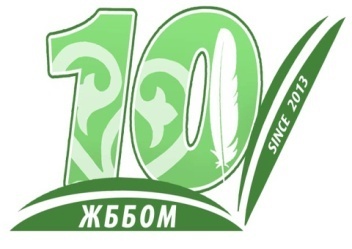  2022 – 2023 ОҚУ ЖЫЛЫНДАҒЫ ОҚУ – ТӘРБИЕ ЖҰМЫСЫНЫҢ МОНИТОРИНГІ2022-2023  оқу жылыЖАЛПЫ ОРТА БІЛІМ ТУРАЛЫ «АЛТЫН БЕЛГІ» АТТЕСТАТЫН АЛҒАН ТҮЛЕКТЕР ҮЛЕСІСОҢҒЫ ҮШ ЖЫЛ БОЙЫНША «АЛТЫН БЕЛГІ» ИЕГЕРЛЕРІНІҢ ТІЗІМІЖАЛПЫ ОРТА БІЛІМ ТУРАЛЫ ҮЗДІК  АТТЕСТАТЫН АЛҒАН ОҚУШЫЛАР ҮЛЕСІСОҢҒЫ ҮШ ЖЫЛ БОЙЫНША «ҮЗДІК АТТЕСТАТ» ИЕГЕРЛЕРІНІҢ ТІЗІМІҰЛТТЫҚ БІРЫҢҒАЙ ТЕСТІЛЕУ ҚОРЫТЫНДЫСЫНЫҢ ПӘН БОЙЫНША   ҮШ ЖЫЛДЫҚ САЛЫСТЫРМАЛЫ КӨРСЕТКІШІ2022-2023  оқу жылы бойынша  педагог қызметкерлерінің  сапалық құрамы2022 – 2023  ОҚУ ЖЫЛЫНЫҢ №10 ЖАЛПЫ БІЛІМІ БЕРЕТІН ОРТА МЕКТЕБІНІҢ  АВТОМАТИЗАЦИЯ ЖӘНЕ ЦИФРЛЫҚ ЖҰМЫСЫНЫҢ  ТАЛДАУЫ  2022-2023  оқу жылының мектепішілік бақылау жоспарына сәйкес 9 класс оқушыларына   ББЖМ  (білім  алушылардың  білім жетістіктіктеріне мониторинг) байқау тестінің қорытындысы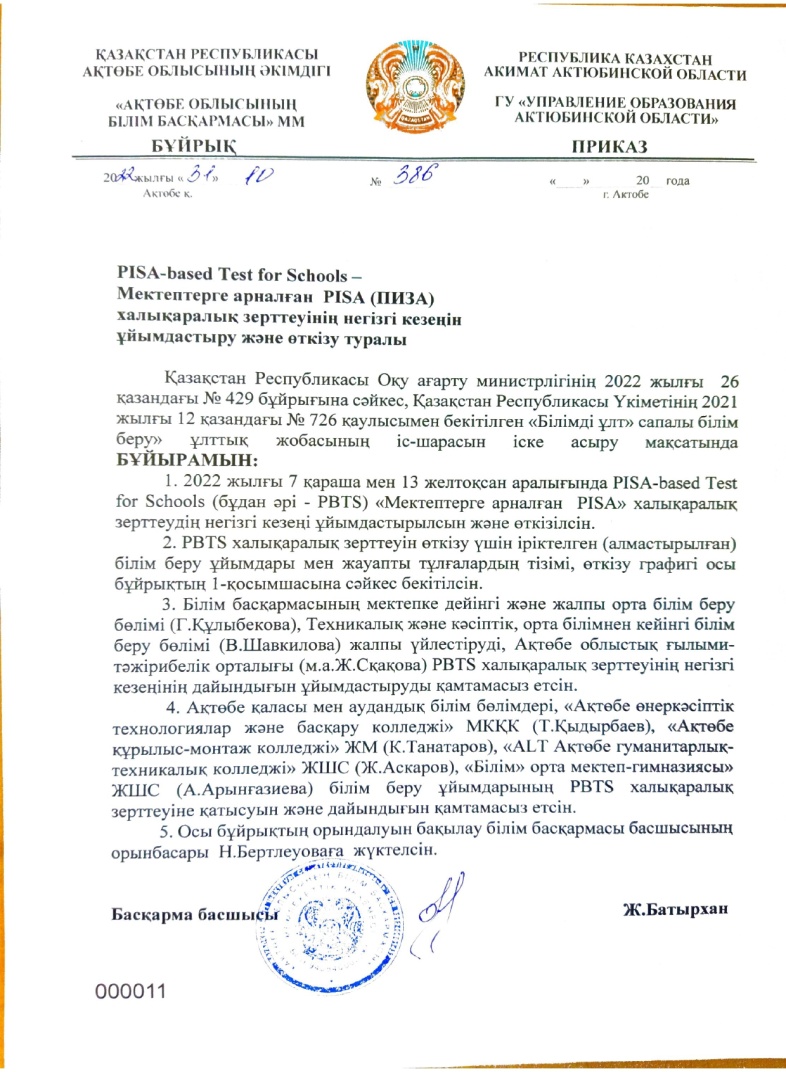        .2022 жылғы 7 қараша мен 13 желтоқсан аралығында PISA – based Test for Schools «Мектептерге арналған PISA» халықаралық зерттеудің негізгі кезеңі ұйымдастыру және өткізу жөніндегі31 қазан 2022 жылғы №386 бұйрық           PISA –ға оқушылардың кесте  (2 –қосымша) бойынша  15 жас 3 ай – 16 жас 2 ай (2006, 2007 ж.т.)  аралығындағы оқушылардың қатысуын қадағалау 9 «А» класс жетекшісі Н.Есенова, 9 «Б» класс жетекшісі Р.Тынысқалиева, 9 «В» класс жетекшісі А.Оразбаева, 10 «А» класс жетекшісі Ф.Нажимова, 10 «Ә» класс жетекшісі Ж.Махамбетова, 10 «Б» класс жетекшісі А.Бекниязова,  11 «А» класс жетекшісі Т.Елеусизова,  11 «Ә» класс жетекшісі Р.Қуандықова.«Мектепке арналған –PISA»  халықаралық зерделеуге 307 кабинетке бекітілген  негізгі оқушылар  тізімі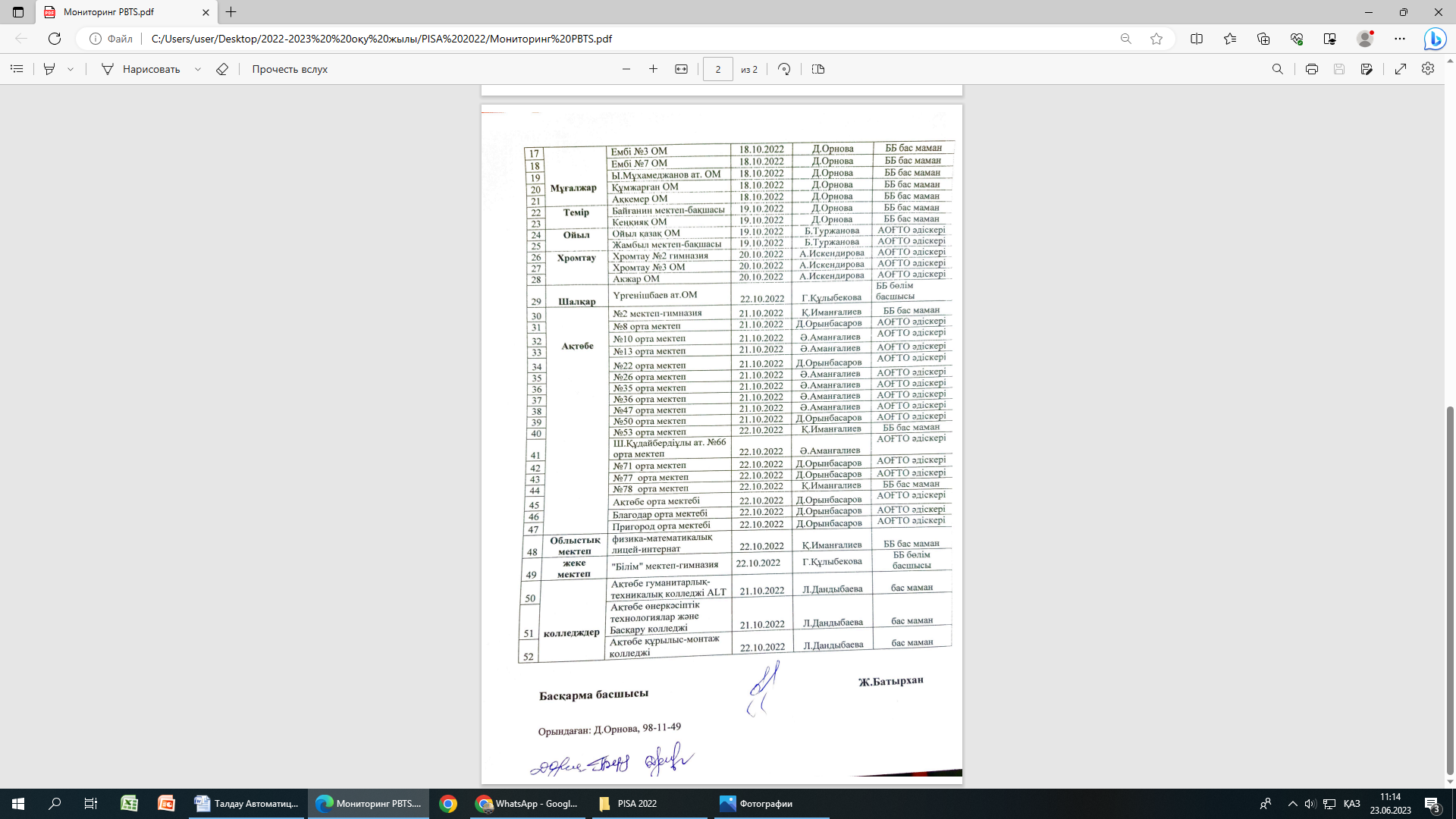 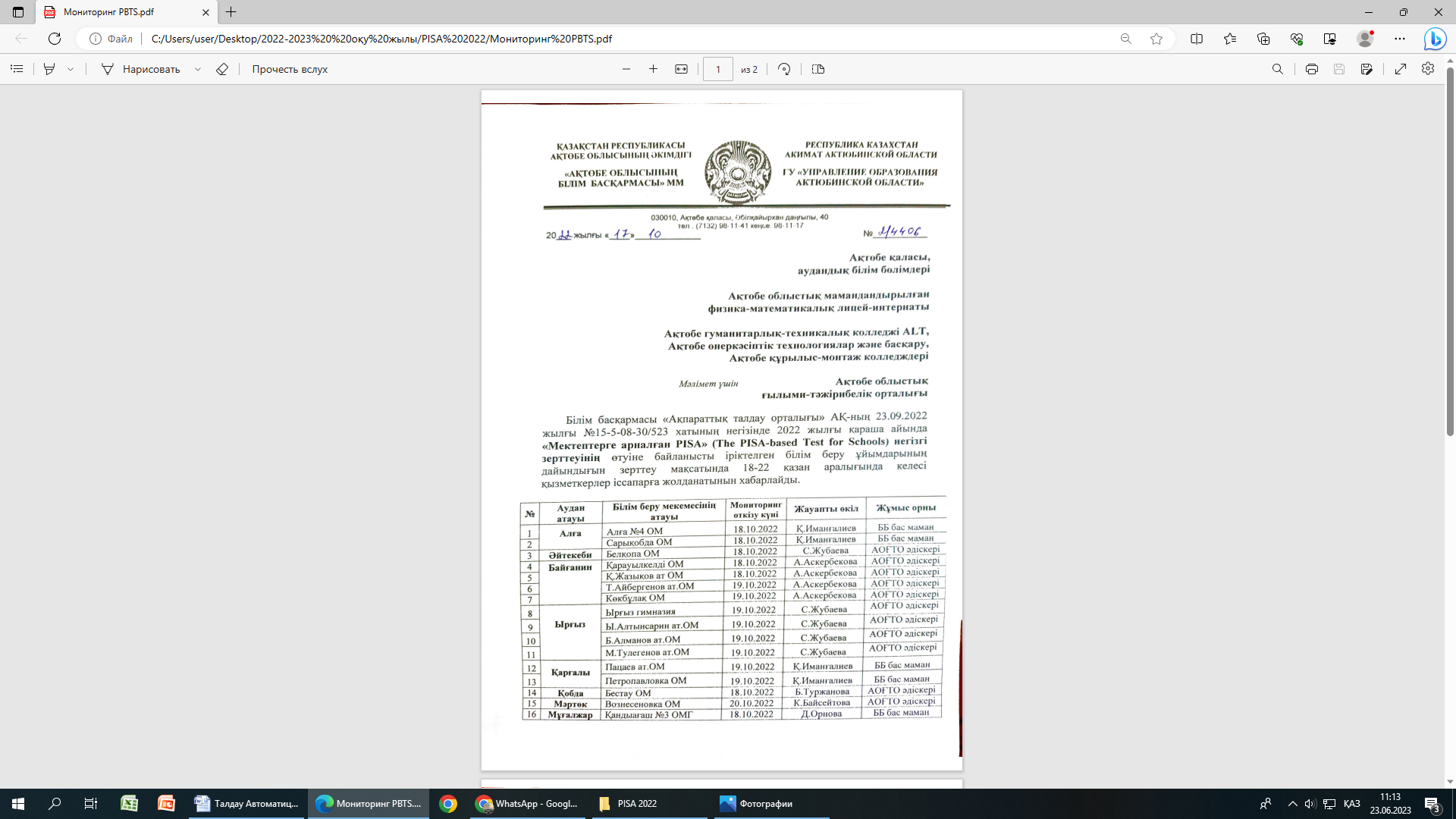 TIMSS – 2023 халықаралық зерттеулерінің  негізгі кезеңін 24 сәуір айында №10 ЖББОМ   ұйымдастырырылдыҚазақстан Республикасында білім беруді дамытудың 2022 -2026 жылдарға арналған тұжырымдамасын іске асыру шеңберінде «Ақпараттық – талдау орталығы» АҚ (бұдан әрі – Орталық) Қазақстанның TIMSS - 2023 Халықаралық математика және жаратылыстану білім сапасы зерттеуінің және компьютелік сауаттылық зерттеуінің негізгі кезеңдеріне пән мұғалімдер дайындық бойынша бірқатар іс-шараларды ұйымдастырылсын.    № 10 ЖББОМ TIMSS-2023 негізгі зерттеу 2023 жылдың 24 сәуірінде өткізілді.   Зерттеулерге қатысушылар:  «TIMSS 2023»  төмендегі кесте бойынша  4 «Б», 4 «Д» 8 «А», 8 «Б» сынып оқушылары зерттеуге қатысады, сауалнамаға 4-сынып оқушыларының ата-аналары, мектеп директоры, орынбасарлары және 4 және 8-сынып пән мұғалімдері қатыстырылды.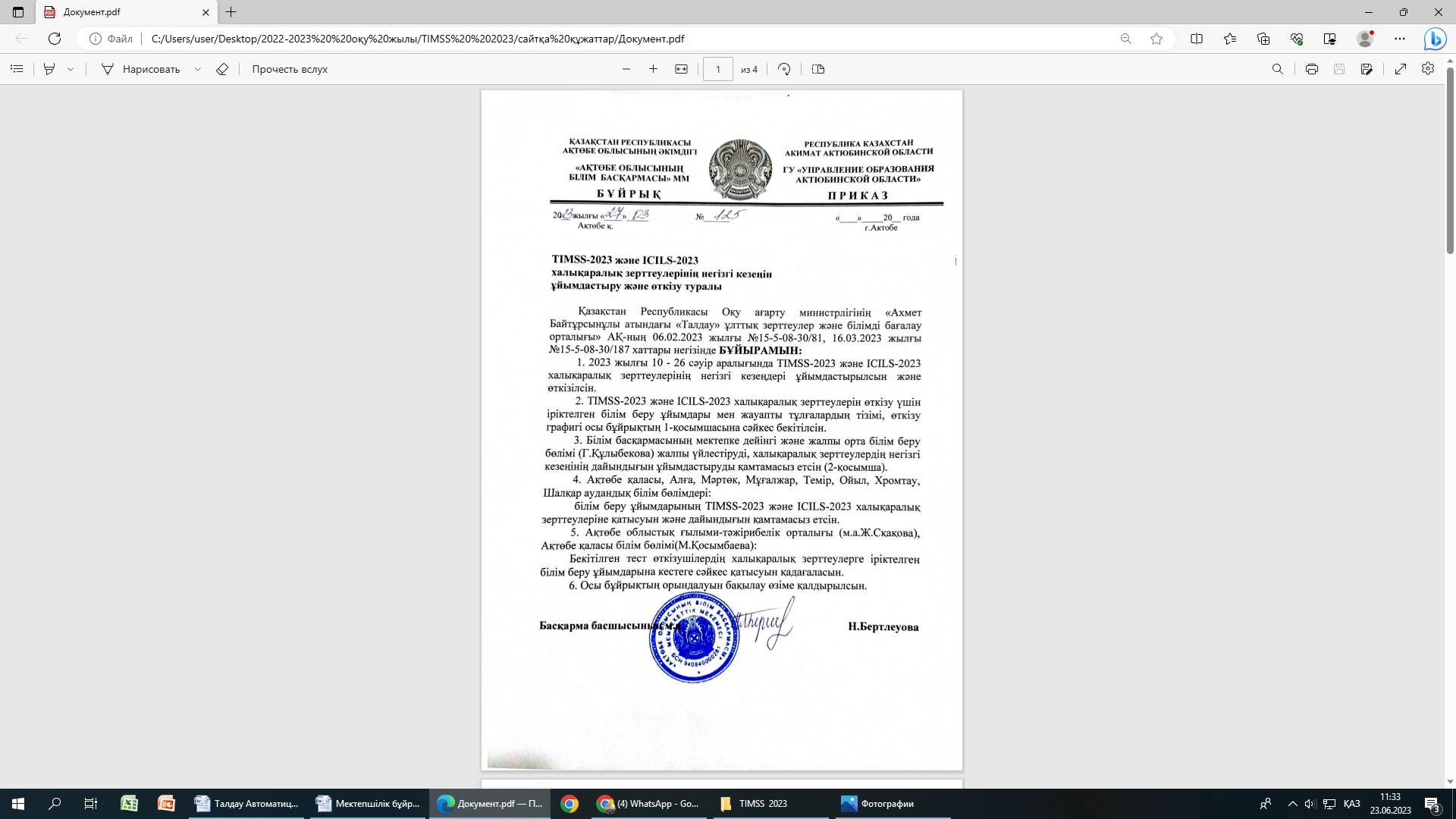       Қазақстан Республикасы Оқу ағарту министрлігінің «Ахмет Байтұрсынұлы атындағы «Талдау» ұлттық зерттеулер және білімді бағалау орталығы» АҚ-ның 06.02.2023 жылғы №15-5-08-30/816 16.03.2023  жылғы №15-5-08-30/187 хаттары негізінде жұмыс жүргізілді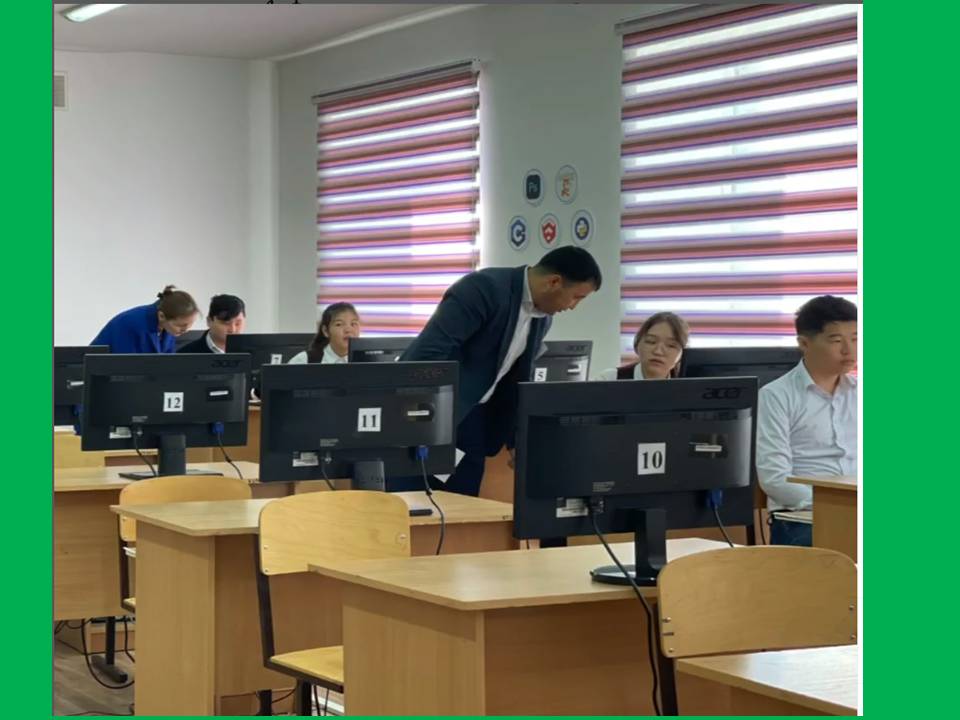 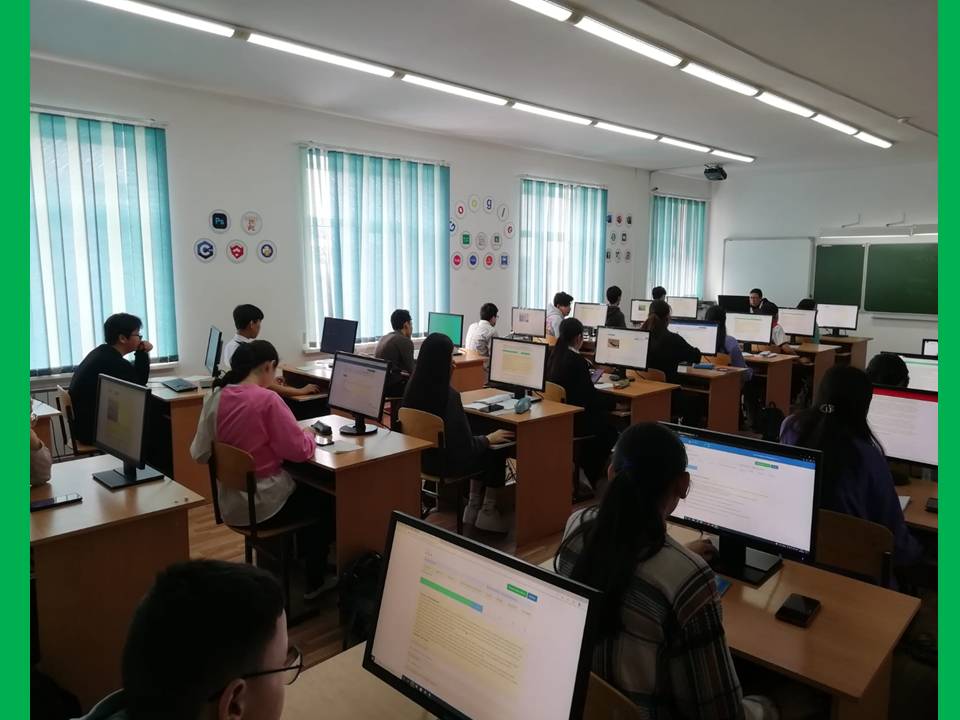 № 10 ЖББОМ «Kунделік» электронды журналды  жүргізу туралы  талдау № 10 ЖББОМ «Kунделік» электронды журналы  2016 жылдың 1 қыркүйек  айынан  бастап жүргізіліп келеді. Электронды  журнал  бойынша жауапты  оқу ісі жөніндегі  орынбасары және информатика пәнінің  мұғалімі Иргалиев Ержан Уразгалиевич.  Электрондық  журналға пән мұғалімдер оқушылар мен ата-аналар  толығымен тіркелді, кунделікке сабақ кестесі оқу жылының  аяғына  дейін енгізілді. Барлық пән мұғалімдерге, оқушылар мен ат-аналарға  жеке  пайдаланушы  аты (логин) мен құпия сөзі (пароль) берілді. Пән мұғалімдер информатика кабинетінде электронды күнделікке  тақырып, баға, үй тапсырмаларын  толтырады, жалпы мектепте  оқу кабинеттерінде  компьютер  толығымен  жеткілікті, бірақ интернет  желісі  жүргізілмеген. Интернет  желісі  мектеп  бойынша барлық  оқу кабинеттеріне интернет  желісі  жүргізілген. 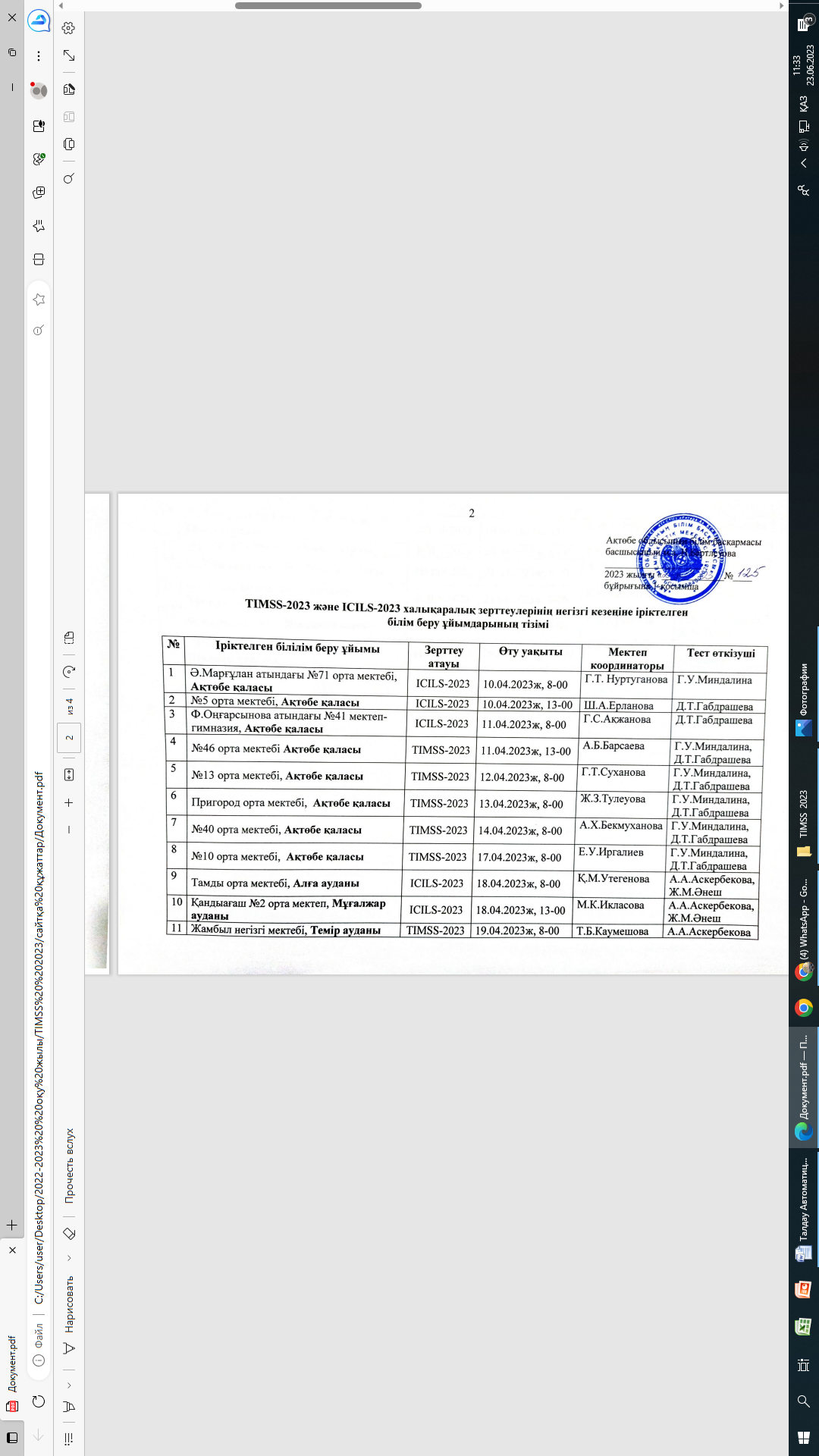 Осы аталған   кабинеттерде  пән мұғалімдері  күнделікті  сабақтың  бағасын  қойып отырады. Күнделік  бойынша  пән  мұғалімдер  электронды  журналды  қалай   толтыру  бойынша  түсіндірмелі  жұмыстар жүргізілді.   2022-2023 оқу жылы  бойынша күнделік оқу жылдың басыннан жүргізіліп  келеді, қазіргі  таңда сабақ  кестесі, тақырыптар мен  үй тапсырмалары толығымен  енгзілді, кунделікке қойылған баға мен тақырыптарды оқушылар мен ата-аналар kundelik.kz сайты  арқылы  көре алады. Сонымен  қатар пән мұғалімдер ұялы  телефонға интернет желісінен «Кунделік» қосымшасын көшіріп алып, сол арқылы тек бағасын  енгізе алады.Кунделік рейтингісін olap.kundelik.kz сайты арқылы соңғы апта  бойынша мониторинг жүргізілді: №10 ЖББОМ        Тоқсан/жартыжылдық және жылға «ЕСП», денешынықтыру пәнінен босатылған туралы анықтамасы бар оқушыға «БОС» белгісі қойылды;        Пән мұғалімдер «Ж» белгісін толық қойылды.  /125 бұйрық 16 тармақ/;        Қорытындылар бөлімінде «Жыл» бағанға ұсынылған бағаны қоямыз және «Қорытындылар» бағанға бағалар қайталанып қойылды.  /272 бұйрық 27 тармақ/;        ТЖБ болған күнге журналға жұмыс түрін «ҚБ/Ж» таңдалған;        БЖБ, ТЖБ тапсырмаған оқушыларға журналға "УА/А" (уақытша аттестатталмады) қойылады /125 бұйрық 23 тармақ/;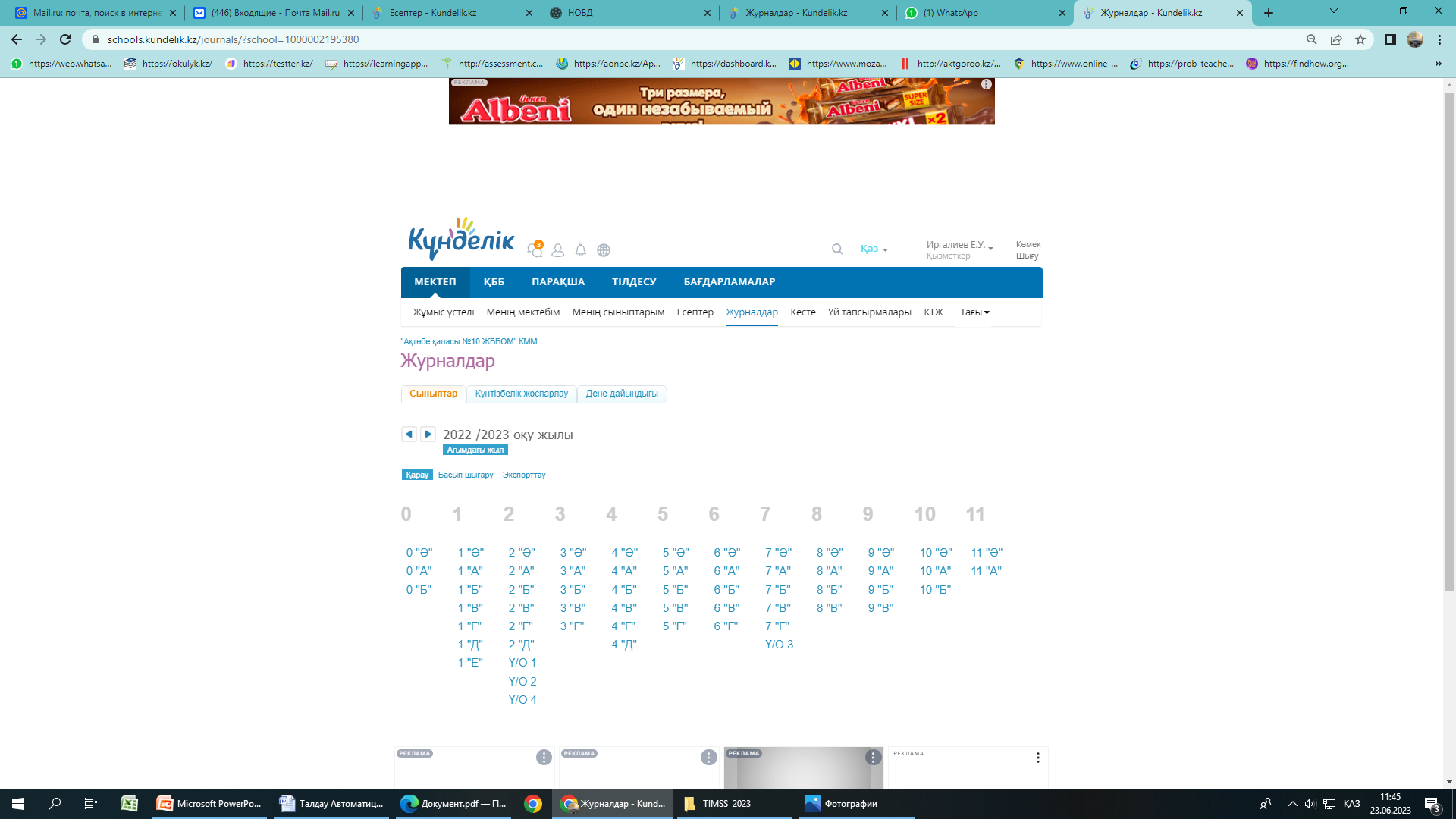        Тақырып сағат санын бойынша барлығы КТП сәйкес жүргізілді. (мысалы: 2 сағат аптасына * 36 апта =72 тақырып болуы керек, 1 сынып 35 апта), біріктіліген тақырыптарға 2 сағат деп көрсетіп кетеміз /2021 жылғы 27 шiлдедегі № 368 бұйрық/;         Мерекелік күндер: 25 қазан, 16-17 желтоқсан, 8 наурыз, 1 мамыр, 7 мамыр, 9 мамыр;        Үй тапсырмасының уақыт көлемін тексерілді.  /182 бұйрық/;        Оқу жылының ортасында келген оқушыға І тоқсаннан бастап тебельдегі бағасын журналға «мұғалім қолмен толтырады» бағанға тек бағасы қойылды, жартыжылдық бойынша бағаланатын пәндерде міндетті түрде БЖБ балы қойылады;        КЕТКЕН оқушыларды тізімнен шығарылды.        Бағалар толық шыққасын табельді қағазға шығарамыз /125 бұйрық 32,34 тармақ/, содан кейін НОБД ға график бойынша әр оқушыға жылдық бағаларын енгізді класс жетекшілері, 9,11 кл емтихан аяқталғасын шығарады;         ҚББ бөлімінде факультативтер, үйірмелермен секцияларға 1ж/ж, 2 ж/ж және жыл деген бағандарға «ЕСП» белгісі қойылды;        1 класс бағаланбайды, «ЕСП» да қойылмайды /125 бұйрық 7 тармақ/;Кundelik.kz инстаграмм сілтемесі ->https://www.instagram.com/p/CdaD4EUKB1p/125 бұйрық сілтемесі -> https://adilet.zan.kz/kaz/docs/V080005191_Класс бойынша үлгерімді тексеру сілтемесі -> https://schools.kundelik.kz/reports/default.aspx?school=1000002195380&report=progress-groups&year=2021&group=1855697293351852469&endYear=True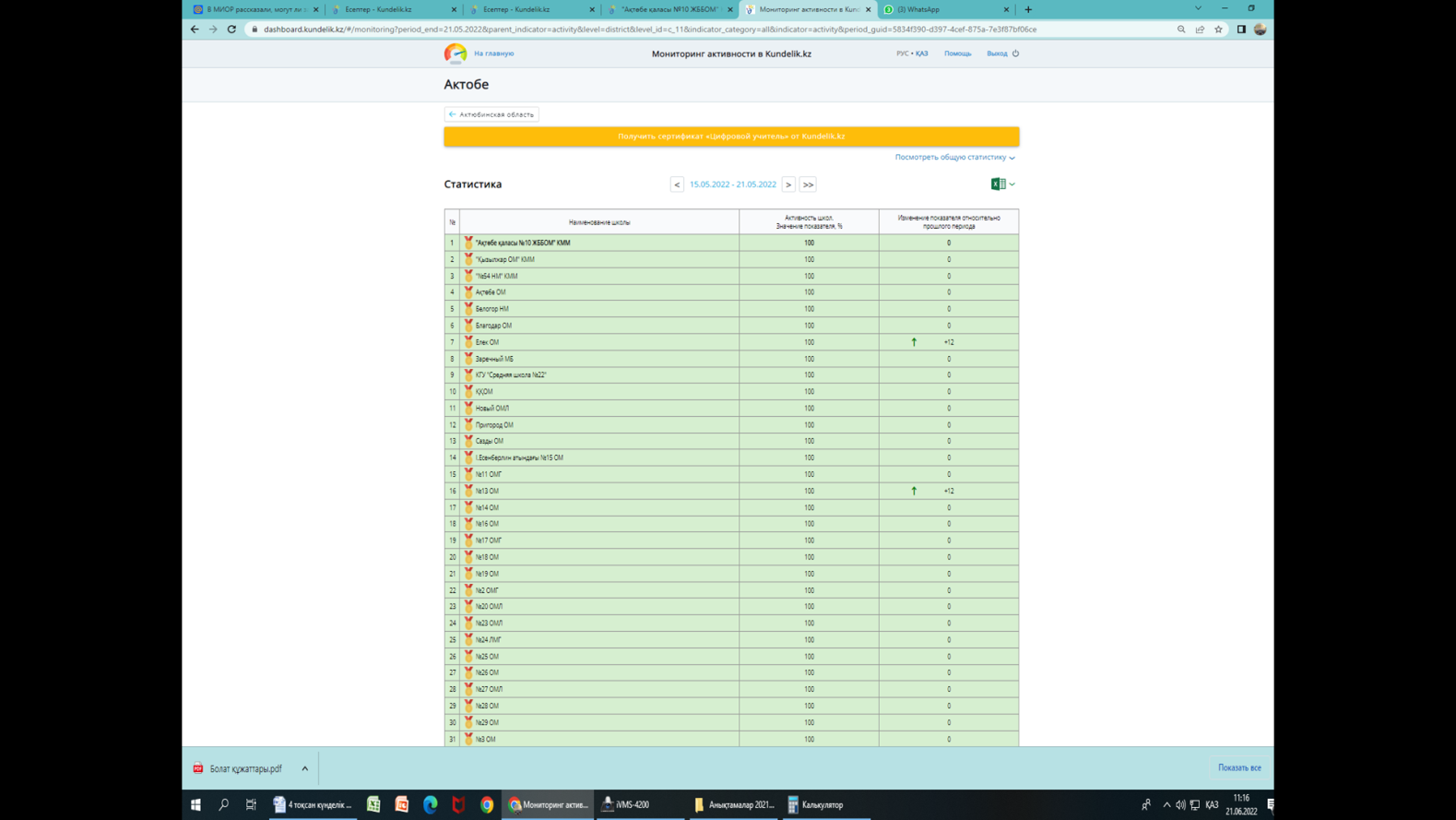         Тақырыптарды біріктіріп оқытуға рұқсат етілмейді. Төртінші тоқсанда бір аптаның тақырыптарын оқыту бойынша қосымша хабарланады.Күнделік  бойынша  пән  мұғалімдер  электрондық  журналды  қалай   толтыру  бойынша  түсіндірмелі  жұмыстар жүргізілді.   ІІІ тоқсан бойынша күнделік оқу жылдың басыннан жүргізіліп  келеді, қазіргі  таңда сабақ  кестесі, тақырыптар мен  үй тапсырмалары толығымен  енгзілді, кунделікке қойылған баға мен тақырыптарды оқушылар мен ата-аналар kundelik.kz сайты  арқылы  көре алады. Сонымен  қатар пән мұғалімдер ұялы  телефонға интернет желісінен «Күнделік» қосымшасын көшіріп алып, сол арқылы тек ФБ енгізе алады.Білім сапасы ІV тоқсанда 2-11 класс арасындағы оқушы саны 1184, үздік -212, екпінді – 423; орташа – 549. Сапа -53,6%.Оқу жылының соңғы аптасы бойынша (22.05.2022 - 31.05.2022) kundelik.kz бойынша қала мектептері арасындағы статистика көрсеткіші.Күнделік рейтингісін мамыр  айы  бойынша olap.kundelik.kz сайты арқылы соңғы апта  бойынша мониторинг жүргізілді.Ұлттық білімділік деректер қорын толтыру (НОБД)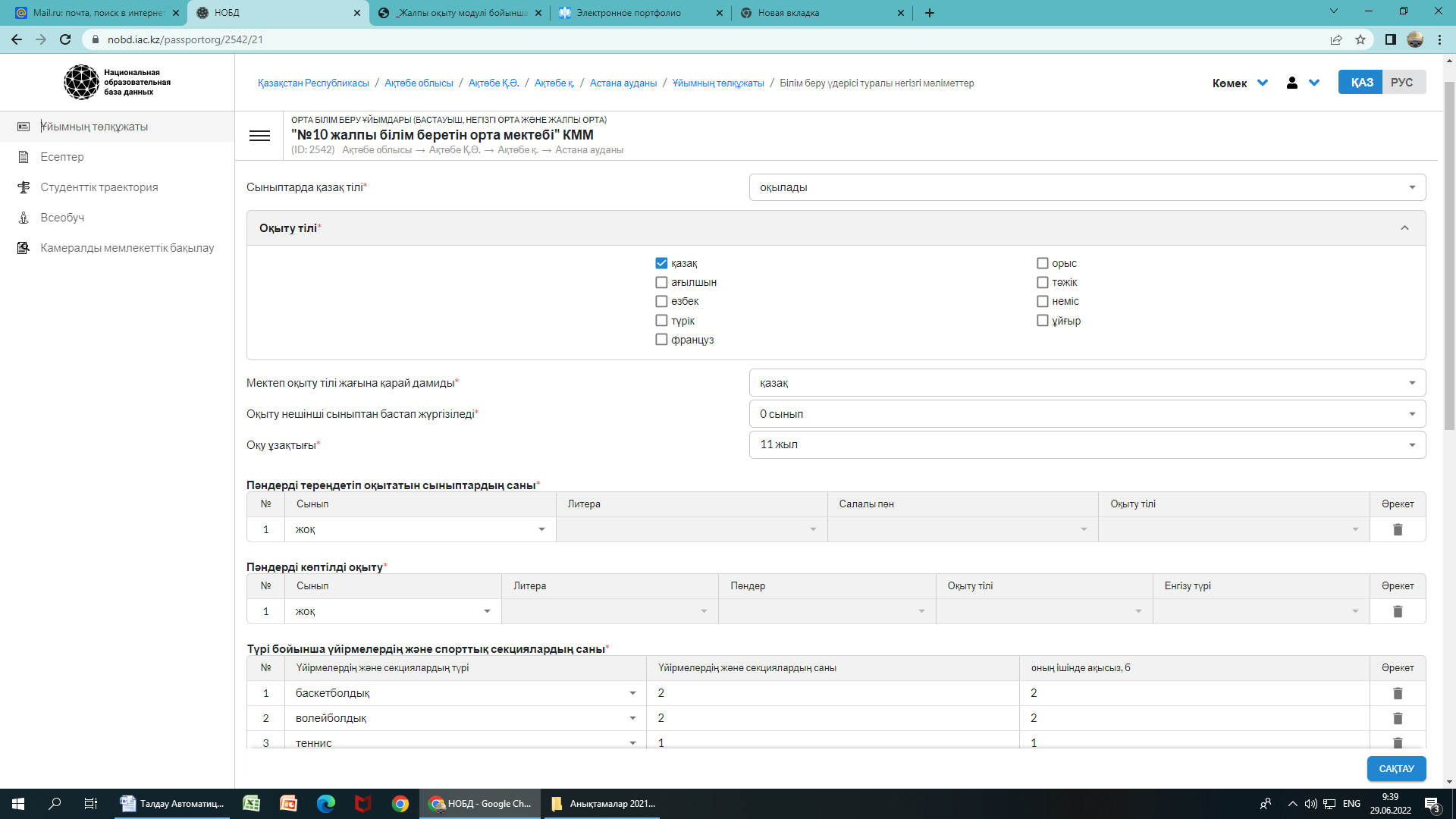 Мектеп ақпараттық технологиямен заманауи мультимедиялық құрал  жабдықтармен толық қамтылған. Мектеп бойынша барлығы 143 компьютер жұмыс жасайды. Оның ішінде 12 компьютер мектеп әкімшілігі, 31 компьютер пән  мұғалімдері оқу процесінде, 100 компьютер оқушылар пайдаланатын. Барлығы да жұмыс жасап тұр.              Мектеп кітапханасында оқушылармен  мұғалімдерге арналған оқырман залымен қатар  медиатека залы  18 компьютер мен интернет жүйесіне қосылған. 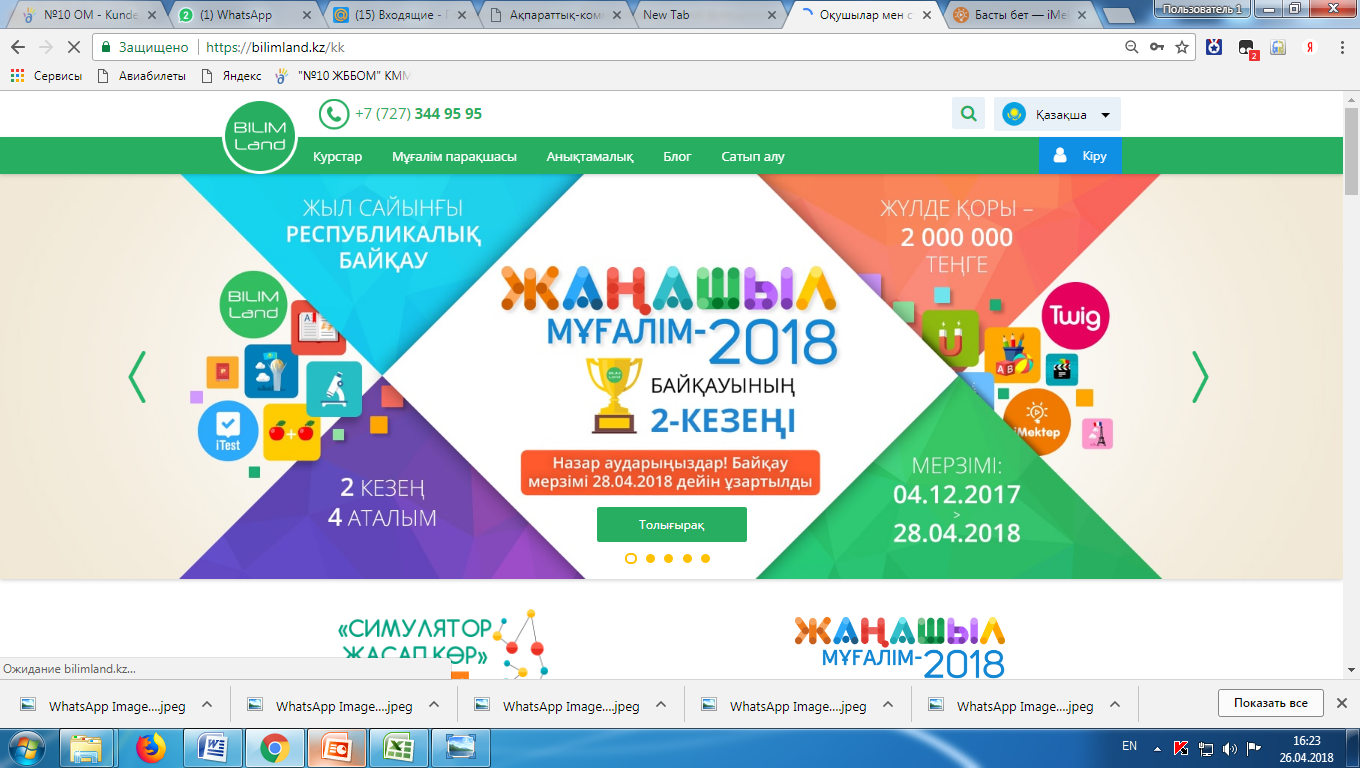 Ұлттық білімділік деректер қорын толтыру (НОБД); Қашықтан интернет олимпиада қатысу(КИО);Қала, облыс және республика көлемінде өткізіліп жатқан онлайн режиміндегі сабақтар мен іс- шараларға қатысым;Мектеп мұғалімдерінің облыс көлемінде онлайн режиміндегі сабақтарын өткізу;ОЖСБ, ҰБТ-ға дайындық онлайн тест тапсыру;Kundelik.kz  электрондық журналға тақырып, баға, үй тапсырмалары  уақытылы  қойылып отырады;Онлайн сабақтар, семинарлар  өткізіледі.www.bilimland.kz,  www.itest.kz,           www.imektep.kz, www.twig-bilim.kzосы сайттармен  пән мұғалімдері  сабақ барысында пайдаланыладыМектеп  сайты: mektep10-aktobe.edu.kz 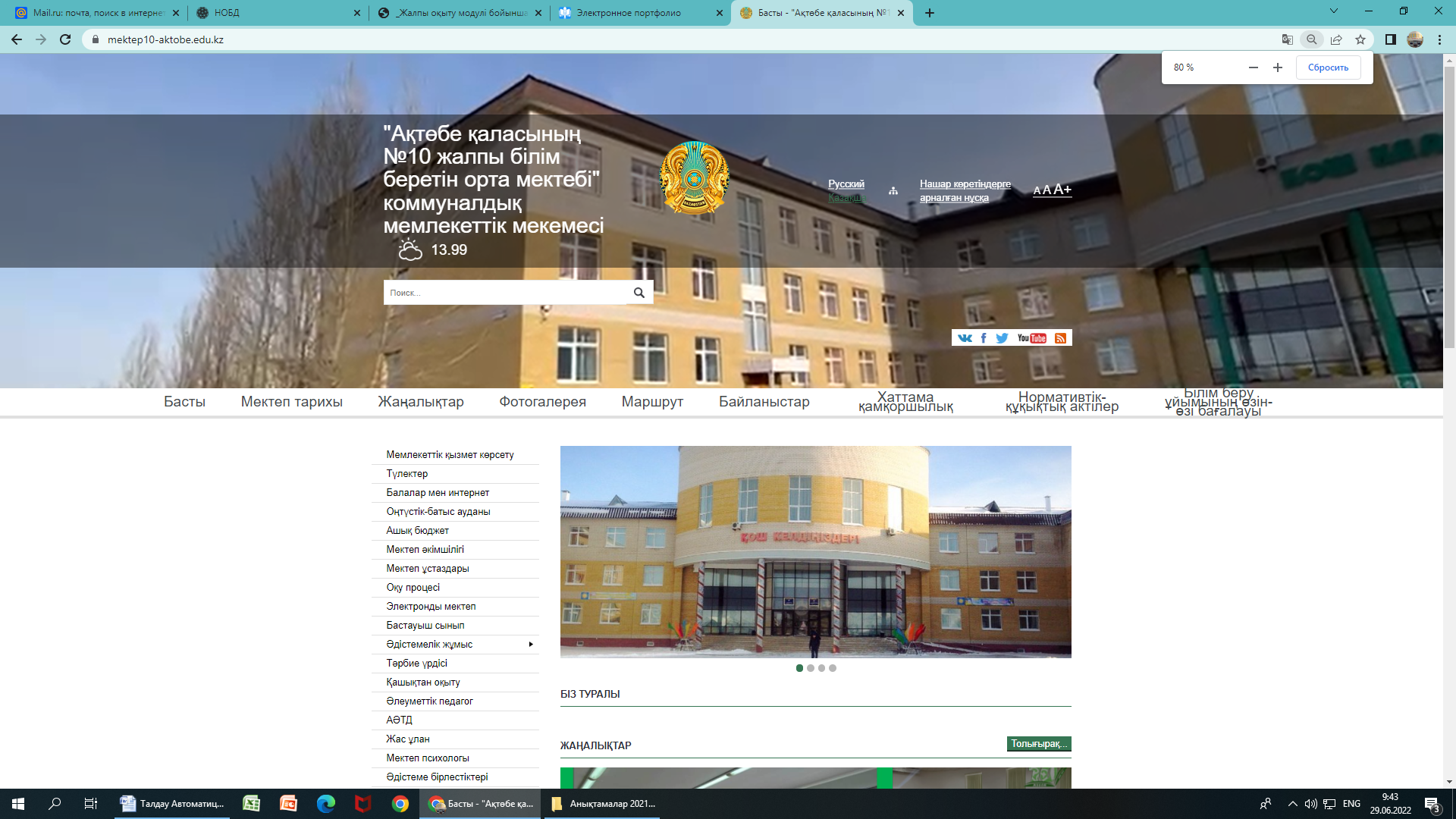 МЕКТЕПТІҢ  YOUTUBE КАНАЛЫ 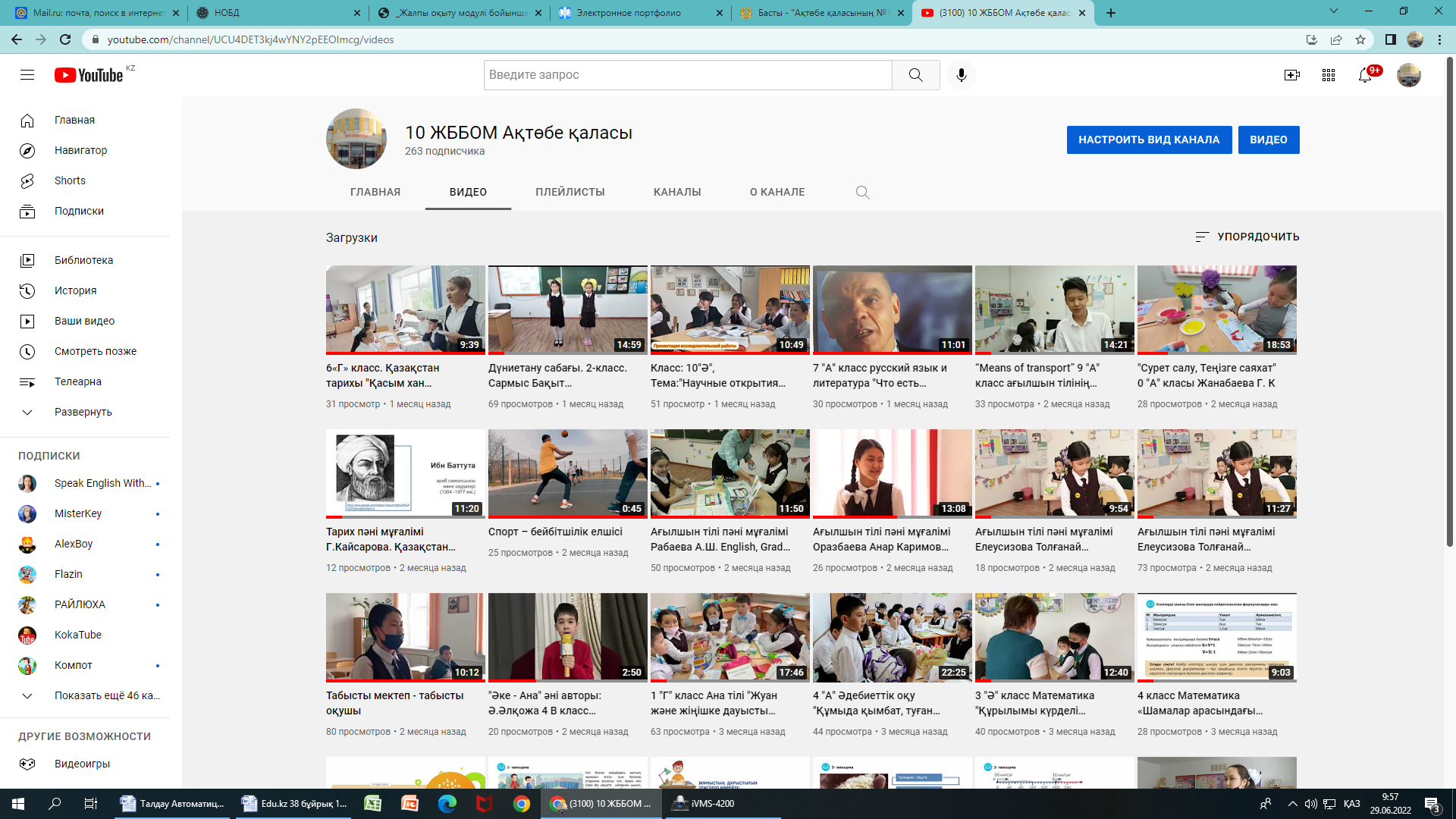           Мектептің  youtube каналының атауы: «10 ЖББОМ Ақтөбе қаласы», 2020 жылы канал ашылып, қазіргі таңда видео сабақтар саны  135 ға жуық.    Сілтемесі: https://www.youtube.com/channel/UCU4DET3kj4wYNY2pEEOImcg/videos.ИНТЕРНЕТКЕ  ҚОСЫЛУ  ТУРАЛЫ  МӘЛІМЕТ          Интернет  желісі мектеп  бойынша 3 коммутатор   кондырылып, әр оқу кабинеттеріне  интернет  желісі  таратылды,  қазіргі  таңда 2  интернет  нүктесі  орналасқан. Интернет жылдамдығы 100 Мбит/с.БЕЙНЕБАҚЫЛАУ  КАМЕРАЛАРЫНЫҢ  БАР  БОЛУЫ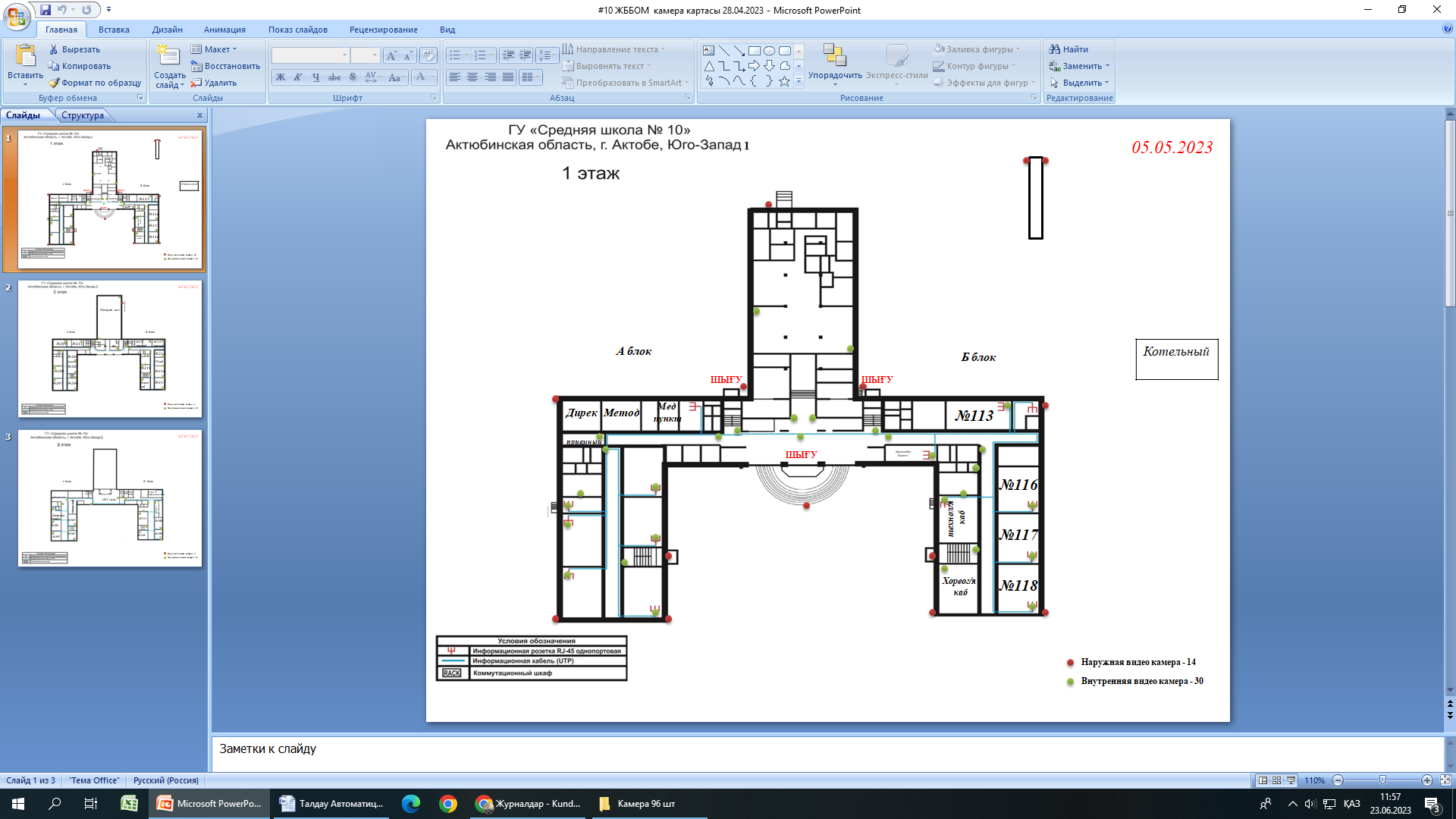 1 қабатта  ішкі бейнебақылау камерасы – 30;Сыртқы  бейнебақылау камерасы – 14;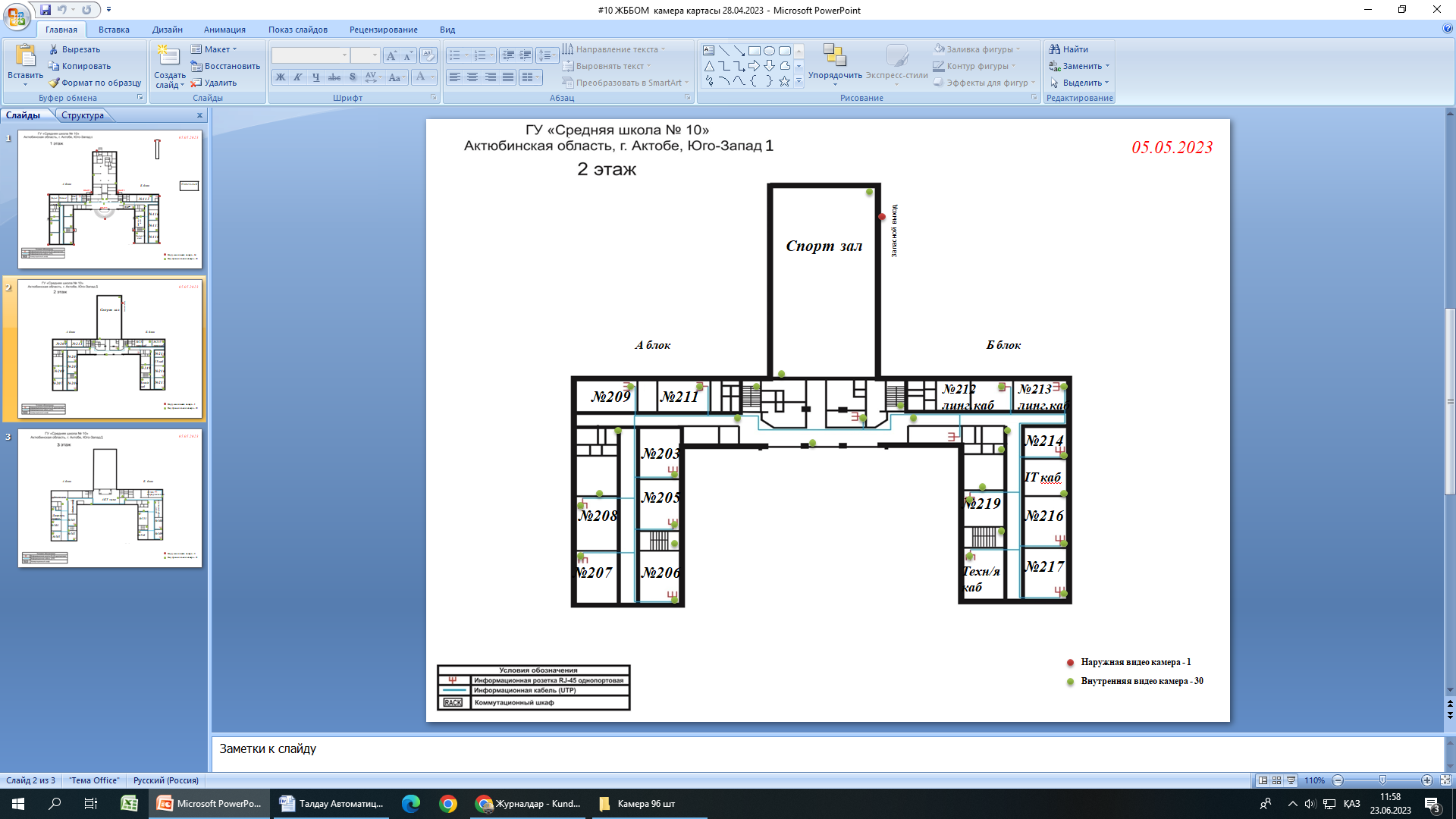 2 қабатта  ішкі бейнебақылау камерасы – 30;Сыртқы  бейнебақылау камерасы – 1;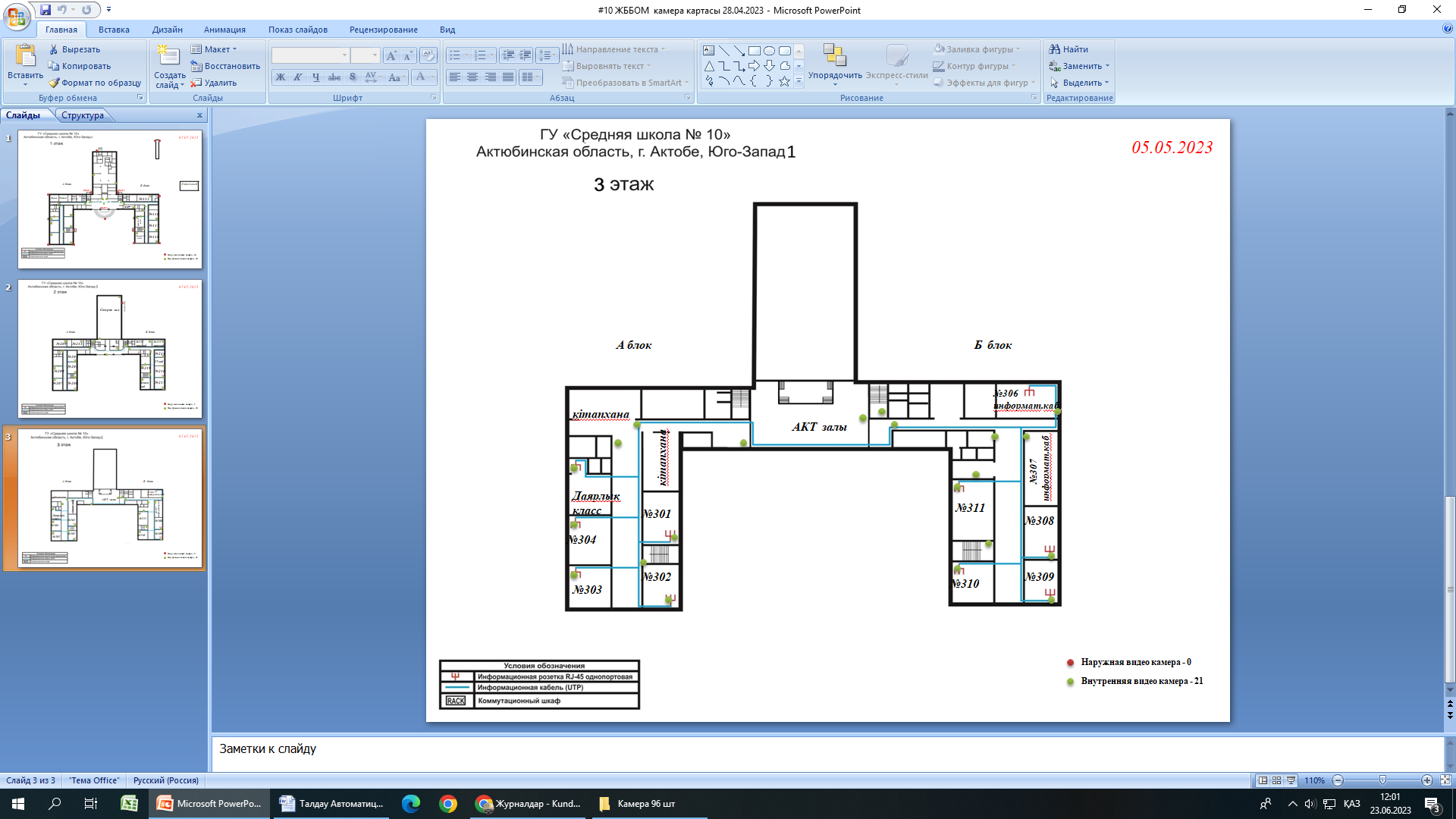 3 қабатта  ішкі бейнебақылау камерасы – 21;            Мамыр айында мектепке жаңа  96 бейне бақылау камералары қондыру жұмыстары жүргізілді.Ішкі камералар:  - 81 шт                DS-I202(C) Купольная IP-видеокамера с ИК-подсветкой до 30 м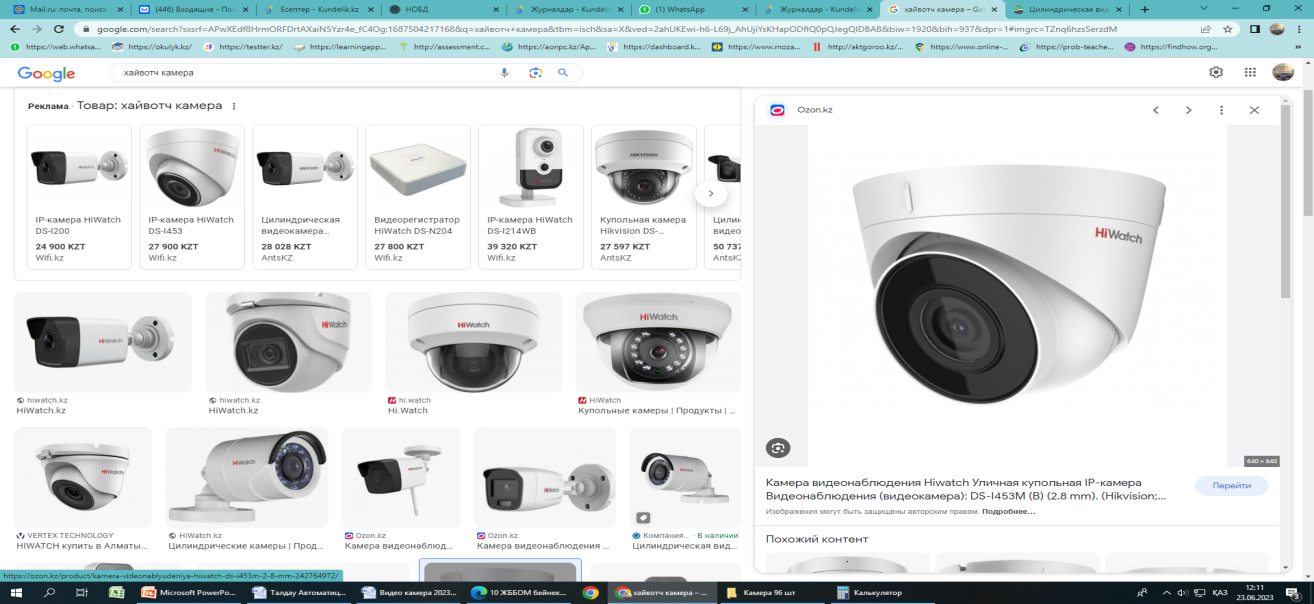        • Разрешение 2 Мп     
       • ИК-подсветка до 30 м
• IP67, IK10
• 3D DNR, DWDR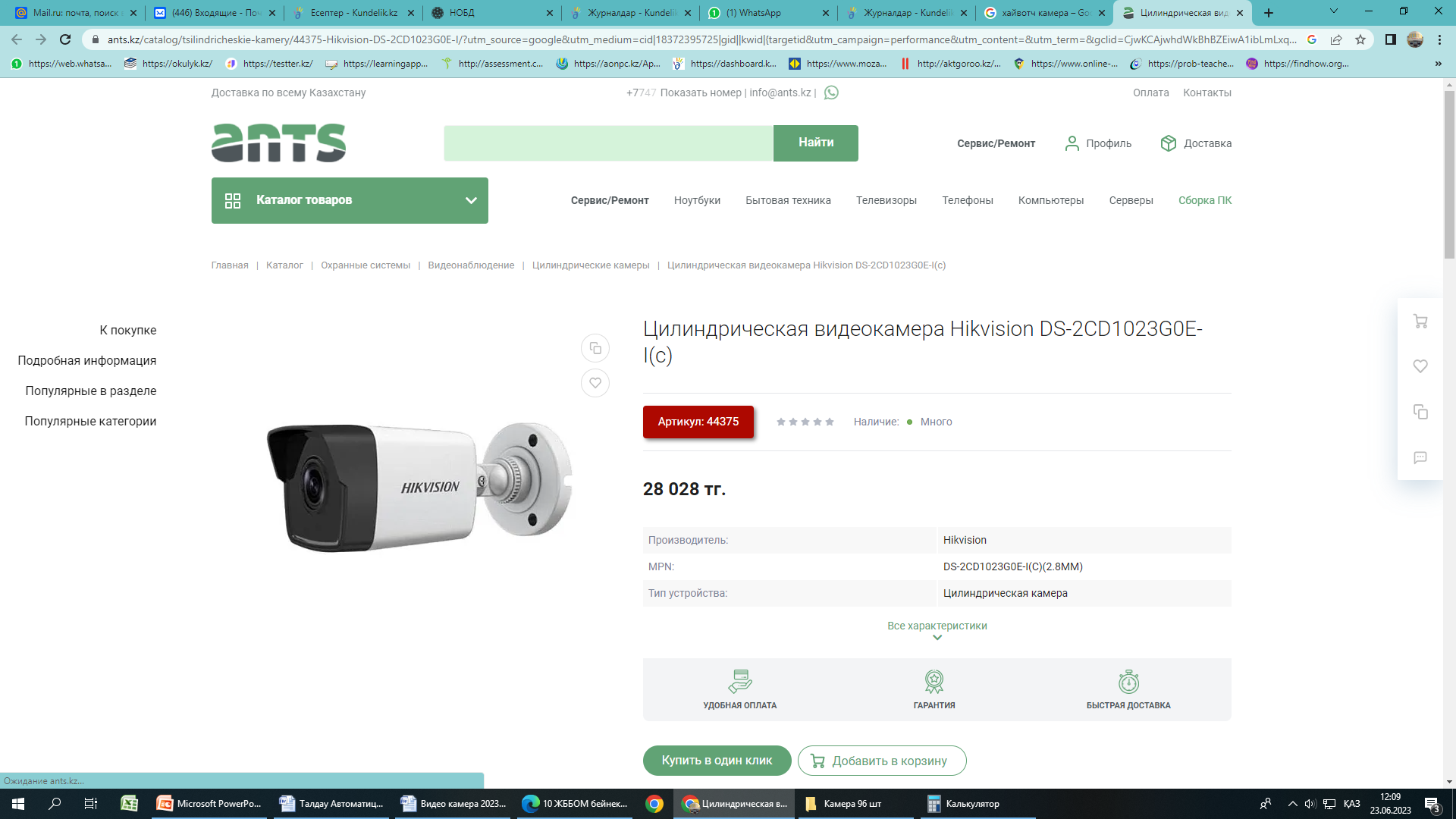 Сыртқы камералар:   - 15  шт               DS-I450  Цилиндрическая IP-видеокамера с EXIR-подсветкой до 30м Разрешение 4МпEXIR-подсветка до 30 мIP67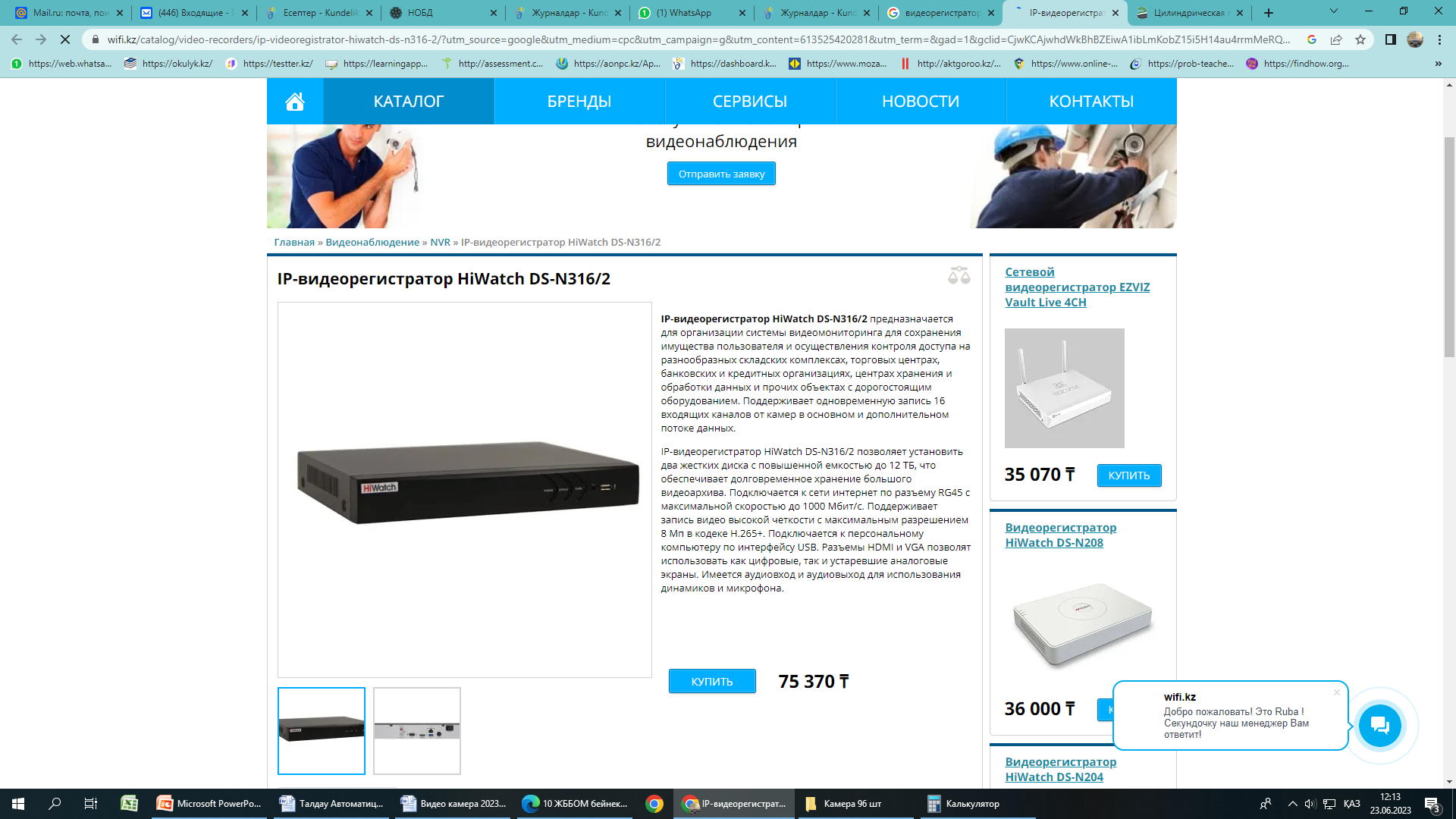 Видео регистратор:  - 3  шт Сақтау уақыты – 30 күн;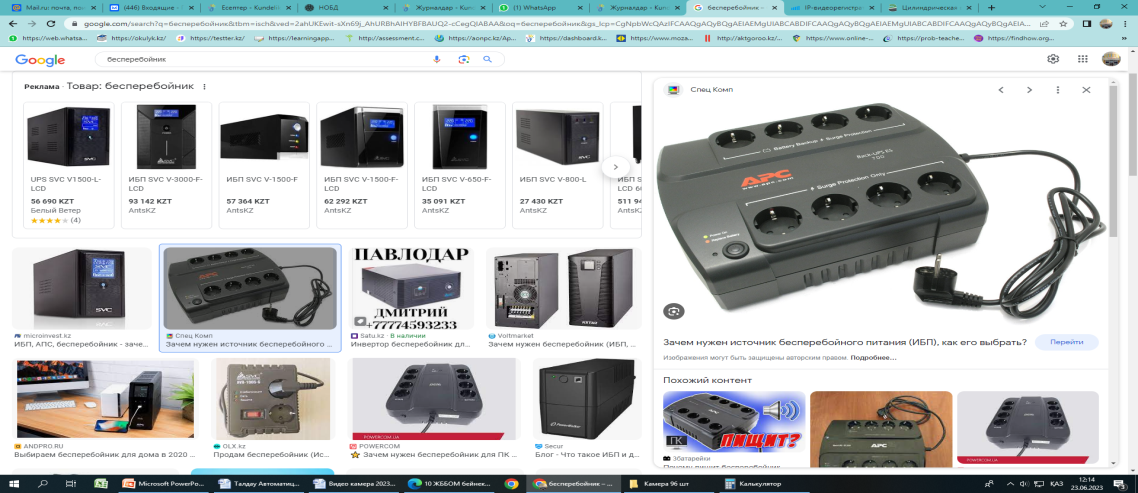 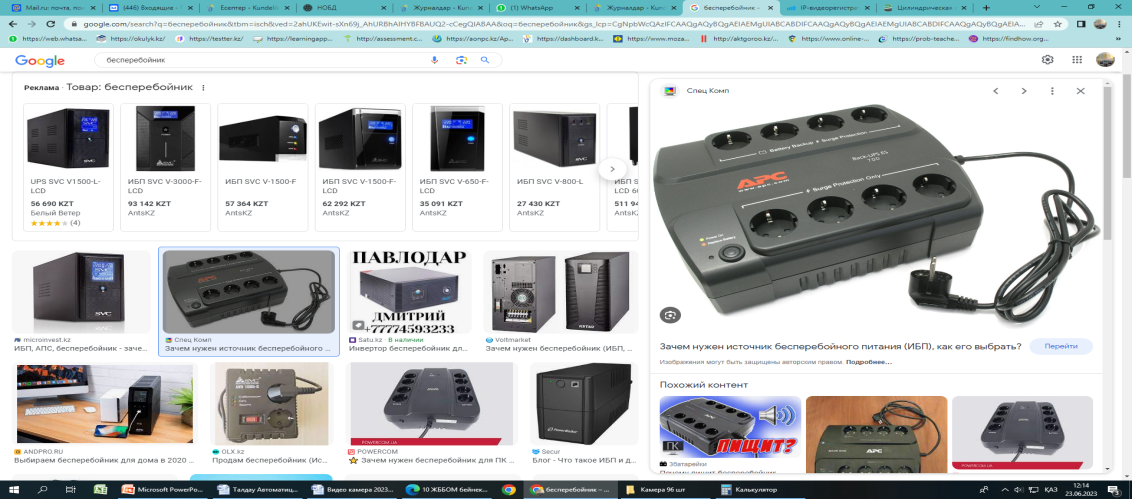 Источник бесперебойного питания  -  1 шт.ИБП SVC PTS-1KL-LCD Артикул: vt056968 Бренд: SVC                                                                         МЕКТЕПТЕГІ ПӘНДІК КАБИНЕТТЕР ТУРАЛЫ  МӘЛІМЕТМектеп ақпараттық технологиямен заманауи мультимедиялық құрал  жабдықтармен толық қамтылған. Мектеп бойынша барлығы 172 компьютер жұмыс жасайды. Оның ішінде 12 компьютер мектеп әкімшілігімен мұғалімдер пайдаланатын, 111 компьютер оқушылар пайдаланатын. Барлығы да жұмыс жасап тұр.              Мектеп кітапханасында оқушылармен  мұғалімдерге арналған оқырман залымен қатар  медиатека залы  18 компьютер мен интернет жүйесіне қосылған. Физика, биология, химия кабинеттері интерактивті тақтамен, лобараториялық жабдықтармен толық қамтамасыз етілген. Сонымен қатар 1- өзін- өзі тану, 1- кембридж, 1- информатика кабинетінде, №310 кабинет, №113 кабинет,  №302 кабинет,   барлығы 9 интерактивті тақта бар.  Қосымша 3 видио проектор жиналмалы экранымен мектепішілік іс- шаралар мен сабақ барысында қолдануға берілді.  №307 информатика кабинеті осы оқу жылында барлық 24+1 компьютер интернет жүйесіне қосылды. Соның негізінде жыл бойы төмендегідей жұмыстар уақытында, сапалы түрде жүргізіліп отырды:2022-2023 ОҚУ ЖЫЛЫНҢ №10 ЖББОМ КОМПЬЮТЕРЛЕНДІРУ ЖӘНЕ АҚПАРАТТАНДЫРУ  БОЙЫНША МӘЛІМЕТТЕР       Мектеп 2013 жылы ақпан айында ашылды, мектепке берілген компьютерлер төмендегі кестеде көрсетілген.           Мектепте интернет желісі бар, «Қазақтелеком» АҚ келісім шарт жасалынды, интернет жылдамдығы -50 Мбит/с.           2021-2022  оқу жылында 48 класскомплект, оқушы саны 1255, жалпы компьютер саны 248, 1 компьютерді оқушы санына бөлгенде 5 оқушыдан келеді.            Мектеп мұғалімдерімен білім алушылары оқу процесінде қолданатын платформалар:Мектеп сайты үшінші домендік атауы берілген - mektep10-aktobe.edu.kzЭлектронды журнал күнделік жүйесі – kundelik.kzҰБДҚ (НОБД) базасы – nobd.iac.kzОқу процесінде қолданатын платформа - onlinemektep.org Тесттер сайты – tester.kzМектеп инстаграм парақшасы - aktobe10mektep Мұғалімдер электронды портфолиосы - akt.eportfolio.kz Мектептің ютуб каналы - 10 ЖББОМ Ақтөбе қаласы           Сонымен қатар мектептің оқу кабинеттерінде барлығында интернет желісі жүргізілген.№10 ЖББОМ  берілген интерактивті  тақта туралы мәлімет№10 ЖББОМ  берілген проектор +проекционный  экран туралы мәлімет№10 ЖББОМ   видео көрсеткіш  туралы мәлімет№10 ЖББОМ   жабдықталған кабинеттер  туралы мәліметМектептің ҰБДҚ (НОБД) базасында компьютерлер туралы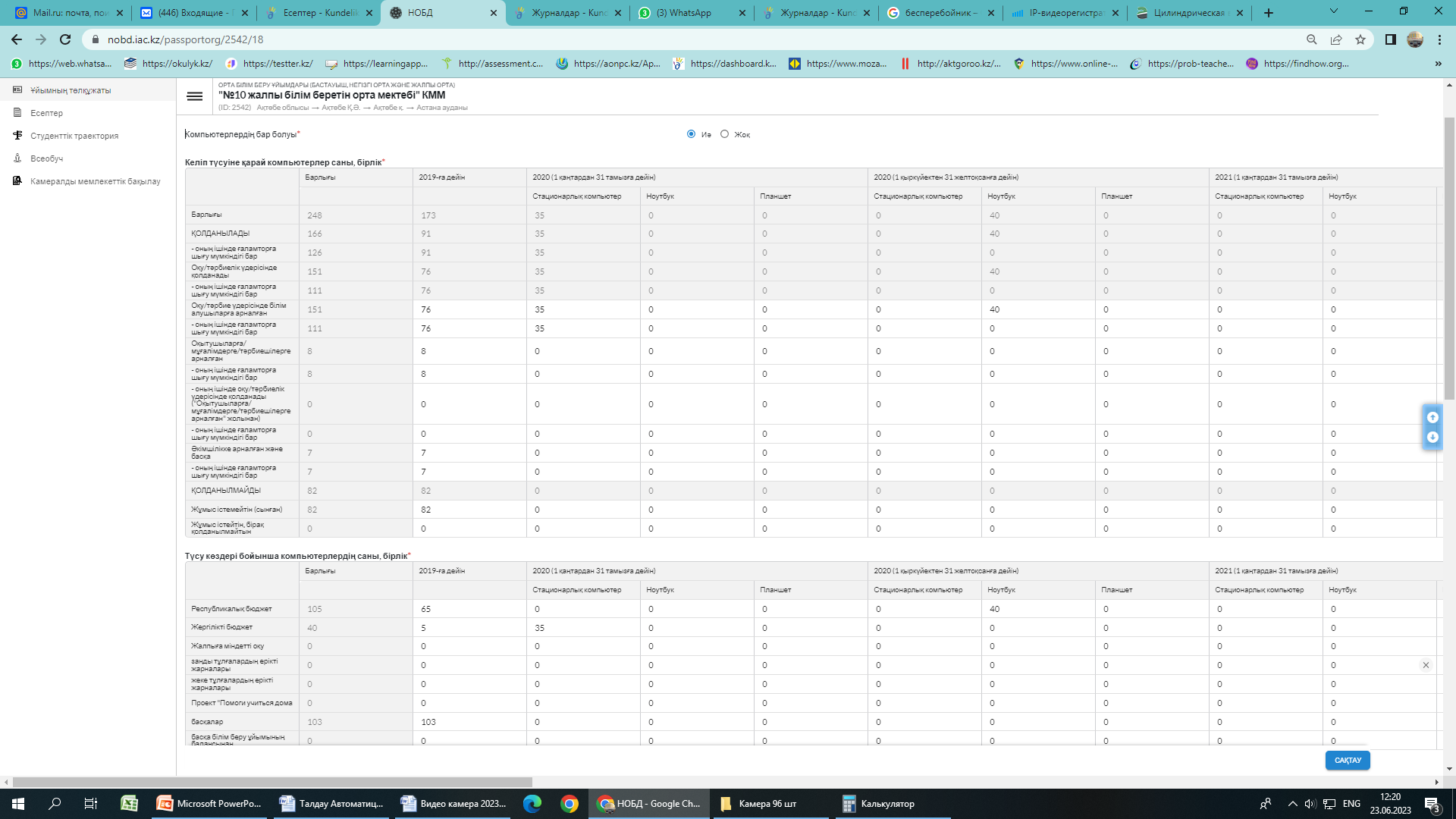         № 10 жалпы білім беретін орта мектеп кітапханасының 2022-2023 оқу жылындағы жұмысының есебі      Мектеп кітапханасы оқу процесін әдебиетпен және ақпаратпен қамтамасыз ететін білім беру ұйымдарының маңызды құрылымдық бөлімшесі, сондай-ақ білімді, рухани және интеллектуалды қатынасты, мәдениетті тарту орталығы болып табылады.     І. Кітапхана туралы анықтама
     Кітапхана үшінші қабатта орналасқан.
     Кітапхана көлемі-208,43м.кв      Кітапхана кітапханашының жұмыс орнынан басқа, оқырмандарға  арналған  абонемент, оқу залы, интернет қосылған 18 компьютермен жабдықталған медиатека.
 Оқулықтар қорын сақтайтын кітап қоймасы бар. Жарықтандыру санитарлық-гигиеналық талаптарға сәйкес.       Кітапхана жұмысын 1 адам атқарады.
 Кітапхана меңгерушісі – Исмагамбетова Венера Қонысқызы       Кітапханада жайлылық сезіну үшін,  жұмыс істеу үшін қолайлы   психологиялық жағдай жасалған.  Безендірілген тақырыптық көрмелер, керекті энциклопедиялар, анықтамалар, ғылыми- әйгілік, әдістемелік, көркем әдебиет, периодикалық  баспалармен жабдықталған. Жинақты материал және тақырып бойынша папкаларға безендірілген.
     Кітапхана ісінің бағыттары әртүрлі–
    - кітап көрмелерін ұйымдастыру,
    - кітапхана сабақтарын,
    - тақырыптық дәрістер,
    - кітап шолу,
    - викториналар өткізу.
        Кітапхана  пән мұғалімдермен тығыз байланыста. Әр түрлі мектеп іс-шаралар өткізу барысында: олимпиада ,  ғылыми конференция ,  пән аптасы , ашық сабақ , семинар, педкеңес, әдістемелік отырыс,  жан-жақты тәрбие жұмысы, сынып сағаты болсын керекті материал таңдаған кезде кітапханадан үнемі көмек алуға болады.
Сонымен қатар реферат, баяндама, шығарма, ғылыми жоба дайындаған кезінде да үнемі көмек алуға болады. Тәрбиелік жұмысының негізгі бағытында  керекті әдебиет, газет және журнал мақалалар табуға жетекшілік етеді. Әрбір мектеп іс-шарасына қызығушылық танытып, тақырыптар бойынша көз тартатындай көркем безендірілген, терең мазмұнды ашық көлемді кітап көрмелері ұйымдастырылады және  ұсынатын әдебиет тізімі құрастырылады. Қазақстан, Астана және басқа аймақтар тарихы, өлкетану, мәдениет, ғылым, өнер  тақырыптарына арналған  жинақталған және жүйелген ақпараттық материал өте мол және бай. Жыл сайын педагогикалық отырыста пән мұғалімдермен біріге отырып оқушыларды  оқулықтармен қамтамасыз  ету, кітап  қорын сақтау туралы мәселе қарастырылады.
     Үнемі әртүрлі педагогикалық жаңалықтар, жаңа басылымдырдың шығуын қадағалап, идеи,  экперименттер,  керекті қосымша ақпарат қарастырылып,  сан түрлі анықтамалық материалдар мұғалімдерге көмек ретінде ұсынылады.
     Ақпараттық-библиографиалық жұмысына ерекше көңіл бөлінеді.   Қалалық басқа кітапханалармен тығыз байланыста.
     Кітапхананың жұмыс уақыты – 5 жұмыс күн,  сенбі, жексенбі – демалыс.
Мектеп директорымен бекітілген жоспар бойынша жұмыс істейді.
Кітапхананың негізгі міндеті – білімділік, ақпараттық, мәдениеттік.
Кітапхананың негізгі жұмыс бағыттары:
- Оқу және тәрбиелік процестерін  барлық формалармен,  әдіс - тәсілдермен кітапханалық, ақпараттық - библиографиалық қызметімен қамтамасыз ету;
- Кітап мәдениетіне баулу,оқу мәдениетін тәрбиелеу, кітапқа деген құрметі мен сүйіспеншілігін қалыптастыру;
- Әрбір оқырманның оқу жүйесін қалыптастыру, құмартып кітап оқуға, кітапхана тарту жұмысын ұйымдастыру, оқушылардың қызығушылығын танытып, білім негіздерін үйренуге, білімін ой-өрісін байытуға, ойлау қабілетін арттыруға көмектесу;  
- Көркем кітап оқуға тарту жұмысын ұйымдастыру барысында қызмет көрсету ерекше қатынас құрамы және түрлі коммуникацияны әдістерімен пайдалану;
- Кітапханалық процестерін мен жаңа технологияларды  автоматтандыру қызметінде оқырмандардың талап-тілектерін қанағаттандыру,ақпараттық, библиографиалық кызметін кеңейту;      ІІ.Қызмет мазмұны және ұйымдастырылуы.
           Кітапхана күнделікті статистикалық есеп жүргізіп отырады. Бұл есеп кітапхана қорының қозғалысы мен оқырмандардың құрамын, санын айқындайды, кітап беру және библиографиялық жұмыстың мөлшерін айқындауға мүмкіндік береді.
    Оқырмандар оқшауланған тобы:
 5-9- сынып оқушылар саны –585, соның ішінде оқырмандар - 585 адам 10-11- сынып оқушылар саны –135, соның ішінде оқырманддар - 135 адам
 Мұғалімдер саны – 96 соның ішінде оқырманддар - 96 адам Басқа - 18 адам соның ішінде оқырманддар - 10 адам.9-11 сыныптың кітапхана оқырмандары жоғарғы көңіл бөлуді талап етеді. Себебі олар кітапханаға  сирек келеді, оның өзінде тек пән мұғалімдері тапсырма бергенде ғана. Өз талабы бойынша кітапхана келетін оқырмандар аз. Бұл күнде, ақпараттық технологиялар қарыштап дамыған заманда, оқушылардың кітапханаға келу ықыластарын, кітап оқуға тарту жұмысын жаңа басылымдар  арқылы жаңартуға мүмкін. Сонымен қатар кітап қорын қазіргі классикалық және ғылыми-әйгілік әдебиетпен толықтырғаны жөн.
        Мектеп кітапханасы  маңызды, қызықты «Кітап – білім бұлағы» іс-шара ұйымдастыру барысында оқушылармен танымдық әңгімелер, мерейгер-жазушылар кітаптарына шолу өткізді, слайд- презентацияларды, видеороликтер  тиімді пайдаланды.  Бұл іс-шаралар оқырмандардың қоғамдық белсенділігін арттырып, кітап мәдениетіне баулиды.
      Жасы үлкен оқырмандар көбінесе мектеп бағдарлама әдебиетіне  және периодикалық  басылымдарға көңіл бөледі, классикадан тыс әдебиетін аз оқиды.
      Мұғалім-оқырмадарға ақпараттық минуталар, әдебиет шолулар, кітап көрмелері ұйымдастырылған.Оқырмандардың қызығып оқитын  бағдарлама бойынша көркем, балалық, периодикалық  әдебиеті. Өкінішке орай, жаңа басылымдардың саны аз болғандықтан, сұраныс та азайды.  Педагогикалық қызметкерлері білім беру әдістемесіне, сабақ өткізу жаңа технологияларына қызығушылық танытады. Пән журналдар, тәлім - тәрбие беру жұмысына керекті журналдар көп сұраныста.
Кітапхананың ақпараттық-библиографиалық және анықтамалық жұмысы.
      Кітапхананың  электрондық, жүйелік каталогтармен  қалыптасуы жалғасуда. Кітапхана жан-жақты тәрбие жұмысын мектеп педагогикалық ұжымымен біріге отырып, оқырмандардың творчестволық дербестігін қалыптастырады.
     Жыл бойы оқырмандардан әртүрлі тапсырыс түседі. Көбінесе кітапхана керекті реферат, баяндама, шығарма, ғылыми жоба  дайындық кезінде,  жалпы мектепшілік іс-шаралар, сыныптан тыс жұмысы, педагогикалық кеңес, мектеп әдістемелік  отырысын өткізуге керекті материал, анықтамалар  ұсынады.
  Ақпараттық-библиографиалық  мәдениетін тәрбиелеу, кітапхана- библиографиялық сауаттылығын  қалыптастыру үшін  кітапханалық сабақтар,  танымдық экскурсиялар өткізіледі. Кітапхана тіршілігімен, өз қызметімен таныстырады. Кітап қорын көрсетуге  тақырыптық сөрелері, терең мазмұнды ашық көлемді кітап көрмелері безендіріледі.                                      Кітап қорын ұйымдастыру және сақтауКітапхананың материалдық – техникалық базасы:                 Полка-42                Оқырман залында үстелдер – 16                Орындықтар -24                Шкаф -4                Алфавиттік каталог – 1                Жүйелік каталог     Медиатека  компьютер -18 интер желісіне қосылған                Біріктірілген 1 құрылғы принтер, сканер,                  ксерокс апараты, түрлі түсті принетр , преплет                 машинкасы жұмыс жасайды. Мектеп кітапханасы 3 қабатта орналасқан.   Қыркүйек айынан бастап кітапхананың жұмыс жоспары құрылды және мектеп директорымен келісіп бекітілді. Кітапхана қоры-27662, оның ішінде оқулық қоры- 26262.  2022-2023 оқу жылында «Оқулықтардың, оқу-әдістемелік кешендерінің, құралдарының және басқа да қосымша әдебиеттердің, оның ішінде электронды жеткізгіштегілерінің тізбесін бекіту туралы» Қазақстан Республикасы білім және ғылыми министрінің міндетін атқарушының 2013 жылғы 27 қыркүйектегі № 400 бұйрығына өзгерістер мен толықтырулар енгізу туралы бұйрық шықандығы айтылды. Мемлекеттік бағдарламаға сәйкес, мектеп оқушылары жергілікті бюджеттен (аудандық, қалалық) ақша бөліну арқылы жыл сайын кезең-кезеңімен сатып алу жолымен тегін оқулықтармен 100 пайыз қамтамасыз етіліп келеді.Анықтама: (2020-2021 оқу жылы – 11 класс -100%, 2021-2022 оқу жылы – 1 кластарға -100%, 2022-2023 оқу жылы – 2 класс -100%,)Ал, 2022-2023 оқу жылына:    2 сыныптарға арналған (2 сыныптың оқулығы барлығы 220 дана) оқулықтары алынды.Оқулықтарға сұраныс беру Министрлік бекіткен бұйрығымен 2022-2023 оқу жылында пайдалануға рұқсат етілген оқу басылымдарының тізбесіне сәйкес жүргізіледі. Оқулықтарға сұраныс беру, баспалармен келісім-шарт жасау, оқулықтарды тасымалдау қалалық білім бөлімдері тарапынан жүзеге асырылады.2022-2023 оқу жылындағы әлеуметтік педагог бойынша жасалған  жұмыстардың талдауыӘлеуметтік  педагогтін  жұмысының  мақсаты:-Оқушылардың тұрмыстық жағдайын және әлеуметтік ерекшеліктерін зерттеу; оқушылармен, олардың ата-аналарымен қылмысты болдырмау жөнінде алдын-ала жұмыс атқару.М і н д е т т е р і :-балалардың толық тұлғалық жетілуіне әрбір жас ерекшелік кезеңінде ат салысу;-оқу-тәрбиесінде және қарым-қатынасында қиыншылығы бар оқушыларды  әлеуметтік-педагогикалық көмекпен қамтамасыз ету;-оқушының отбасылық тәрбие жағдайын анықтау;-жағдайы төмен, аз қамтылған отбасыларына патронаждық көмек көрсету;-баланың жеке дамуындағы ауыткуларын түзету және алдын алу;Аз қамтылған, көп балалы, қамқорлыққа алынған және толық емес  отбасы балаларының саны1. Мықты жағы:  2022-2023 оқу жыл басында мектеп бойынша  анықталған әлеуметтік жағдайы төмен оқушылардың құжаттары жинақталып, мектептің  әлеуметтік құжаты жасақталды. №10 жалпы білім беретін орта мектебі бойынша жеңілдетілген санаттағы оқушылар саны-96. Пайыздық көрсеткіші  13%. Оның ішінде көп балалы отбасы балалар саны-12, толық емес отбасы балалар саны-9, аз қамтылған отбасы балалар саны-75, мүгедек-9. Аталған оқушылардың барлық құжаттары мемлекеттік қызмет көрсету заңына сай жинақталды. Класс жетекшілері комиссия мүшелерімен бірігіп тұрмыстық жағдайын зерттеді, зерттеу актілері бар. Жалдамалы пәтерде  мектеп бойынша 71 оқушы тұрады. Берілген мекен жайда жалдамалы пәтерде аталған оқушылар   тұратындары анықталды. 2022 жылдың тамыз айында ЖББ қорынан 2 991 120 теңге (екі миллион тоғыз жүз тоқсан бір мың жүз жиырма) қаражат бөлініп, жеңілдетілген санат бойынша 80 оқушыға әр балаға  37389 теңгеден (отыз жеті мың үш жүз сексен тоғыз)мектеп формасы мен оқу құралдарына қаражат бөлінді. 2022 жылдың тамыз, қыркүйек айларында «Балаларға мейірім сыйла» үндеуімен Республикалық  «Мектепке жол» акциясы аясында мектебіміздің еріктілері мен ата-аналар демеушілігімен  250 000 теңге (екі жүз елу мың) көлемінде қаражат жиналып, көмекке мұқтаж 76 оқушыға мектеп формалары мен оқу құралдары берілді.       2022 жылдың қыркүйек  айының 02-і күні  мектепішілік бракеражды комиссиясының құрамымен таныстырылып, мақсат міндеттері қаралды.Жыл бойы  мектепішілік комиссия құрамы, мектеп асханасының жұмыс орнының тазалығын, ыдыс-аяқтардың сапасын, асхананың санитарлық-гигиеналық жағдайын, күнделікті астың ҚР ДСМ МСЭҚОДАҚБ-ның бекітілгендігін ас мәзіріне сай дайындалуын, тамақтың сапасын, нормаға сәйкестігін, азық-түліктердің талапқа сай сақталуы жайында жұмыс тексерілді. Жеңілдетілген санаттағы оқушыларының тегін ыстық тамақпен қамтылуы. 1-11 класс оқушыларының арасынан тегін ыстық тамақ ішуге құқылы жеңілдетілген санатқа жататын оқушылар тізімі жинақталынып, тамақтануға байланысты кесте құрылып, стенд жасалынды. «Тамақтану-оқушының көзімен» тақырыптарында анкеталық сұрақтар алынды,  23 ақпан күні 6 кластарға «Дұрыс тамақтану – денсаулық кепілі» тақырыбында дөңгелек үстел өтті. Мақсаты: Оқушылардың дұрыс тамақтану туралы білімдерін жүйелеу, кеңейту. Дұрыс тамақтана білу мәдениетін тәрбиелеу.Өз денсаулықтарына жауапкершілікпен қарауға үйрету.Жекеленген санаттағы оқушылардың ыстық тамақпен қамтылудың 3 жылдық салыстырмалы көрсеткіші.Мектебімізде мүгедек 8 баланың тізімі жасалып, құжаттары жинақталды, ата-аналарымен, класс жетекшілерімен тығыз байланыста жұмыс жүргізілді. 09 қазан күні мүгедектер күніне орай «Қайырымдылық-жылы жүректен» шағын мерекелік шара ұйымдастырылды. Мақсаты: Мүгедектер, олардың түрлері, әлеуметтік жай-күйі туралы тану. Балалардың санасына мейірімділік, қайырымдылық ұғымдарын қалыптастыру. Шара соңында мүмкіндігі шектеулі 8 балаға  сыйлық берілді.Мүмкіндігі шектеулі балалардың саны бойынша 3 жылдық салыстырмалы көрсекішіОңтүстік батыс 1/2 мөлтек ауданы бойынша ата-ананың қамқорлығынсыз қалған 3 бала және патранаттағы тәрбиеде 1 бала бар. Оңтүстік Батыс1, Д.Хазірет 44 үйде тұратын Каракулова Көркем Серікқызы Ақтөбе техника-технологиялық колледжі 2 курс студенті (30.04.2023 жылы 18 жасқа толуына байланысты тізімнен шығарылды). Молдагулова 66/1 43 пәтерде тұратын Доспанбетов Мағжан « Айлин»  балабақшасына барады. Батыс 2. 340 Б 49 пәтерде тұратын Бажирова Фатима №125 High school-да 10 класта оқиды. Патранаттық тәрбиедегі Молдагулова 58/2, 26 пәтерде тұратын  Дерюгина Виктория «Құлагер» балабақшасына барады.29 қазан күні «Мейірімі мол жандар» қамқоршылық күніне орай 5-7 кластарға дөңгелек үстел өтті. Мақсаты: Оқушылардың санасына мейірімділік, қайырымдылық ұғымдарын қалыптасыру, потранаттық тәрбиедегі балаларға, қамқорлықтағы балаларды ортаға бейімдеу, оқушыларды бауырмалдыққа баулу.Ата-ананың қамқорлығынсыз қалған балалардың саны бойынша 3 жылдық салыстырмалы көрсекішіЖаңа жыл қарсаңында «Сиқырлы сыйлық» атты акция ұйымдастырылып, мектеп еріктілері 96 балаға, балаларға сыйлық таратып, жаңа жылдық көңіл күй сыйлады. Сонымен қатар үйден оқытылатын 3 оқушыға аяз ата мен ақшақар үйлеріне барып, құттықтап, жаңа жылдық сыйлық сыйлады.23 наурыз - 20 сәуір күні аралығында  Рамазан айында «Жақсылық жасап жарысайық» акциясымен күн көрісі төмен 50 отбасы балаларына азық-түлікпен және де ақшалай (78 000 теңге)  мектеп мұғалімдері демеушілігімен көмек көрсетілді.Мектеп еріктілері «Аналар үйі» республикалық жобасының Ақтөбедегі филиалына сәбилерге қажетті заттар апарып барып қайтты.Жыл бойы ата-аналармен тығыз байланыста жұмыс жүргізілді, «Сіз қандай ата-анасыз?», «Мектеп асханасына көңіліңіз тола ма?» тақырыбында сауалнамалар өткізілді. Мектебіміз бойынша тұрмыс жағдайлары төмен отбасы балалары мен көп балалы отбасынан  шыққан 10 оқушыға қала сыртындағы «Асем» жазғы демалыс лагеріне жолдама берілді. Олар: Аймахан Жансая 7«б» класс, Абдуғали Ықылас 6 «г» класс, Даулетова Жанель 5«в» класс, Зейнуллаев Нұржан 5 «в» класс, Тайқаров Сырлыбек 5 «г» класс, Ковалев Илья 5 «г»класс, Жолдығали Даниал 4 «в» класс, Нағашыбаев Бекназар 5 «а» класс, Бутей Аида 4 «б» класс, Шыңғыс Дәметкен 5 «б» класс оқушысы.Қала сыртындағы жазғы легерь бойынша 3 жылдық салыстырмалы көрсекіші2. Әлсіз жағы: -жеңілдетілген санаттағы балалармен аз жұмыстын жұргізлуі;-мектептегі іс-шараларға аз қатысуы;-ата-аналардын жиналыстарына , ата-аналармен іс-шаралардын аз жүргізуі;-аз қамтылған отбасы балаларынын, көп балалы отбасы, сәтсіз отбасы, жартылай отбасы балаларынын ата-аналарымен көп байланыста болмауы; 3. Ұсыныстары: -әлдеде класс жетекшілерімен тығыз байланыста жұмыс жасау;                               -оқушылармен тығыз байланыста болу;-класс жетекшілермен бірігіп ,тығыз байланыста болу;-әлдеде қадағалаусыз қалдырмай, ата-аналармен байланыста болу;-іс-шараларға қатысып,класс жетекшілермен байланыста болуы;-ата-аналармен әлдеде осы жұмысты жаңғырту;-әр баланын үйіне рейд ұйымдастыру,ата-аналар мен тығыз байланыста болу;2022-2023 оқу жылындағы әлеуметтік педагогтың  3 жылдық салыстырмалы көресткішіЖекеленген санаттағы оқушылардың ыстық тамақпен қамтылудың 3 жылдық салыстырмалы көрсеткішіМүмкіндігі шектеулі балалардың саны бойынша 3 жылдық салыстырмалы көрсекішіАта-ананың қамқорлығынсыз қалған балалардың саны бойынша 3 жылдық салыстырмалы көрсекішіҚала сыртындағы жазғы легерь бойынша 3 жылдық салыстырмалы көрсекіші2022-2023  оқу жылында салыстырмалы түрде  жүргізілген психологиялық жұмстар статистикасыМониторингі :Тәуекел топ диаграммасы 5 топ бойынша:2022-2023 оқу жылының 1, 5, 10 класс оқушыларының мектепке психологиялық дайындығын, оқуға деген көзқарастарын зерттеу жұмысының қорытындысы:       1 кластарБарлығы: 193 Өте жақсы-44-23% Жақсы-68-34% Орташа-85-43% Төмен-0                                                                       5 кластарБарлығы: 132 Бейімделуі жақсы-132-100% Бейімделуі төмен. Қарым-қатынасы орташа, мазасыздану бар – 010 кластарБарлығы: 89 Бейімделуі жоғары-89-100% Бейімделуі төмен. Қарым-қатынасы орташа, мазасыздану бар.-0Қорытынды: Оқушылардың  үрдісіндегі танымдық процестерінде физиологиялық тұрғыдан  алып  қарағандағы  психологиялық зерттеулермен  байланысты  ауытқушылықтар  байқалған  жоқ. 1,5,10 класс оқушылар арасында бейімделу деңгейінен өте алмай отырған оқушы жоқ. Оқушылары мен аутодеструктивті  мінез-құлықты анықтауға жүргізілгенпсихологиялық  әдістеме  қорытындысы бойынша өткізілген мобильді топ отырысы өтті. «Басса-Дарки»-545 (6-11класс), «Зунг»-253 (6-7 класс), «Гудман»-125 (5 класс ), «Дасс-21»-292 (8-11 класс).«Дасс-21» диагностикасы бойынша бақылау тобы болып анықталды:  Анықталған оқушылар тізімі.Анықталған оқушылар бақылау тобына еңгізілді.2022-2023 оқу жылында салыстырмалы түрде  жүргізілген психологиялық жұмстар статистикасыОқу жылы Жалпы  оқушылар саны “Алтын белгі иегерлер саны % көрсеткіш 2019-2020 44 2 4,5% 2020-2021 50 2 4% 2021-2022 4300% 2022-20234524%№ Оқушының аты-жөні Аттестаттардың серия және нөмірі ҰБТ-да алған балдары Оқып жатырған оқу орындары 2019-2020 оқу жылы 2019-2020 оқу жылы 2019-2020 оқу жылы 2019-2020 оқу жылы 2019-2020 оқу жылы 1Байназарова Аружан Талгатовна ЖОБ №0049782 91 М.Оспанов атындағы Батыс Қазақстан мемлекеттік медицина университеті 2Мұқышев Мади Мейрамбекұлы ЖОБ №0049783 107 Халықаралық ақпараттық технологиялар университеті 2020-2021 оқу жылы 2020-2021 оқу жылы 2020-2021 оқу жылы 2020-2021 оқу жылы 2020-2021 оқу жылы 1 Аралбаев Дінмұхаммед Нокисбайулы ЖОБ  №0052338 75 Қ.Сәтбаев атындағы Қаз ҰТУ 2 Молдағали Аида Серікқызы ЖОБ   №0052339 83 М.Оспанов атындағы Батыс Қазақстан медицина университеті 2021-2022 оқу жылы2021-2022 оқу жылы2021-2022 оқу жылы2021-2022 оқу жылы2021-2022 оқу жылы1----2022-2023  оқу жылы2022-2023  оқу жылы2022-2023  оқу жылы2022-2023  оқу жылы2022-2023  оқу жылы1Амангельдиева Акбота  АйбеккызыЖОБ №0072384118-2Мұқанова Айзада НұрланқызыЖОБ №0072385106-Оқу жылыЖалпы  оқушылар саны«Үздік аттестат» иегерлер саныҮлесі2019-20204436,8%2020-20215024%2021-202243613,9%2022-20234524%№ Оқушының аты-жөні Аттестаттардың серия және нөмірі ҰБТ –да алған балдары Оқып жатырған оқу орындары 2019-2020 оқу жылы 2019-2020 оқу жылы 2019-2020 оқу жылы 2019-2020 оқу жылы 2019-2020 оқу жылы 1Қайырбаев Наурызбай Канатович ЖОБ №0042184 27 шығармашылық Жұмыс жасайды 2Тулегенова Аружан Нурланкызы ЖОБ №0042183 69 Қ.Жұбанов атындағы АӨМУ 3Клим Мадина Октябрьқызы ЖОБ №0042182 74 Қ.Жұбанов атындағы АӨМУ 2020-2021 оқу жылы 2020-2021 оқу жылы 2020-2021 оқу жылы 2020-2021 оқу жылы 2020-2021 оқу жылы 1 Жаксыбаева Адель Абльевна ЖОБ№0051419 - Туркия университеті 2 Тлеулиева Гүлназ Жанибековна ЖОБ№0051483 77 КАзНу Ал-Фараби 2021-2022 оқу жылы2021-2022 оқу жылы2021-2022 оқу жылы2021-2022 оқу жылы1Дуйсмагамбетова Мерей  ШынбергеновнаЖОБ№00512222Қылышбаева Әдемі БолатбекқызыЖОБ№00515233Кеңесов Бекарыс ЕрланұлыЖОБ№00515244Аманова Диана БазарбайқызыЖОБ№00515255Қонысбекова Әсемай МақсатқызыЖОБ№00515266Анварбекова Милана ЖолмырзаевнаЖОБ№00515272022-2023  оқу жылы2022-2023  оқу жылы2022-2023  оқу жылы2022-2023  оқу жылы2022-2023  оқу жылы1Жалғаспаев Исатай ЕрболұлыЖОБ№00550352Мырзабай Хамза МырзабайұлыЖОБ№0055036Пән атауы2019-20202020-20212021-2022Қазақ тілі34,0%-35,3%Оқу сауаттылығы16,5%17,9%18,9%Математика сауаттылығы12,2%7,8%9,8%Математика13,1%12,8%13,8%Физика10,8%13,0%14,0%География16,7%19,4%21,2%Биология17,6%15,2%18,1%Ағылшын-16,0%17,0%Химия22,1%13,2%14,3%Қазақ әдебиеті22%--Дүниежүзі тарихы14,5%26,0%27,1%Адам. Қоғам. Құқық12,7%--Қазақстан тарихы7,8%5,0%5,4%Орташа балл67,9%63,2%66,0%                                                               "№10 жалпы білім беретін орта мектебі" КММ педагогтарының 2022-2023 оқу жылындағы жетістіктері мен шығармашылық белсенділігі                                                                "№10 жалпы білім беретін орта мектебі" КММ педагогтарының 2022-2023 оқу жылындағы жетістіктері мен шығармашылық белсенділігі                                                                "№10 жалпы білім беретін орта мектебі" КММ педагогтарының 2022-2023 оқу жылындағы жетістіктері мен шығармашылық белсенділігі                                                                "№10 жалпы білім беретін орта мектебі" КММ педагогтарының 2022-2023 оқу жылындағы жетістіктері мен шығармашылық белсенділігі                                                                "№10 жалпы білім беретін орта мектебі" КММ педагогтарының 2022-2023 оқу жылындағы жетістіктері мен шығармашылық белсенділігі                                                                "№10 жалпы білім беретін орта мектебі" КММ педагогтарының 2022-2023 оқу жылындағы жетістіктері мен шығармашылық белсенділігі                                                                "№10 жалпы білім беретін орта мектебі" КММ педагогтарының 2022-2023 оқу жылындағы жетістіктері мен шығармашылық белсенділігі                                                                "№10 жалпы білім беретін орта мектебі" КММ педагогтарының 2022-2023 оқу жылындағы жетістіктері мен шығармашылық белсенділігі                                                                "№10 жалпы білім беретін орта мектебі" КММ педагогтарының 2022-2023 оқу жылындағы жетістіктері мен шығармашылық белсенділігі                                                                "№10 жалпы білім беретін орта мектебі" КММ педагогтарының 2022-2023 оқу жылындағы жетістіктері мен шығармашылық белсенділігі                                                                "№10 жалпы білім беретін орта мектебі" КММ педагогтарының 2022-2023 оқу жылындағы жетістіктері мен шығармашылық белсенділігі                                                                "№10 жалпы білім беретін орта мектебі" КММ педагогтарының 2022-2023 оқу жылындағы жетістіктері мен шығармашылық белсенділігі                                                                "№10 жалпы білім беретін орта мектебі" КММ педагогтарының 2022-2023 оқу жылындағы жетістіктері мен шығармашылық белсенділігі                                                                "№10 жалпы білім беретін орта мектебі" КММ педагогтарының 2022-2023 оқу жылындағы жетістіктері мен шығармашылық белсенділігі                                                                "№10 жалпы білім беретін орта мектебі" КММ педагогтарының 2022-2023 оқу жылындағы жетістіктері мен шығармашылық белсенділігі                                                                "№10 жалпы білім беретін орта мектебі" КММ педагогтарының 2022-2023 оқу жылындағы жетістіктері мен шығармашылық белсенділігі                                                                "№10 жалпы білім беретін орта мектебі" КММ педагогтарының 2022-2023 оқу жылындағы жетістіктері мен шығармашылық белсенділігі                                                                "№10 жалпы білім беретін орта мектебі" КММ педагогтарының 2022-2023 оқу жылындағы жетістіктері мен шығармашылық белсенділігі                                                                "№10 жалпы білім беретін орта мектебі" КММ педагогтарының 2022-2023 оқу жылындағы жетістіктері мен шығармашылық белсенділігі                                                                "№10 жалпы білім беретін орта мектебі" КММ педагогтарының 2022-2023 оқу жылындағы жетістіктері мен шығармашылық белсенділігі                                                                "№10 жалпы білім беретін орта мектебі" КММ педагогтарының 2022-2023 оқу жылындағы жетістіктері мен шығармашылық белсенділігі                                                                "№10 жалпы білім беретін орта мектебі" КММ педагогтарының 2022-2023 оқу жылындағы жетістіктері мен шығармашылық белсенділігі                                                                "№10 жалпы білім беретін орта мектебі" КММ педагогтарының 2022-2023 оқу жылындағы жетістіктері мен шығармашылық белсенділігі                                                                "№10 жалпы білім беретін орта мектебі" КММ педагогтарының 2022-2023 оқу жылындағы жетістіктері мен шығармашылық белсенділігі                                                                "№10 жалпы білім беретін орта мектебі" КММ педагогтарының 2022-2023 оқу жылындағы жетістіктері мен шығармашылық белсенділігі                                                                "№10 жалпы білім беретін орта мектебі" КММ педагогтарының 2022-2023 оқу жылындағы жетістіктері мен шығармашылық белсенділігі                                                                "№10 жалпы білім беретін орта мектебі" КММ педагогтарының 2022-2023 оқу жылындағы жетістіктері мен шығармашылық белсенділігі                                                                "№10 жалпы білім беретін орта мектебі" КММ педагогтарының 2022-2023 оқу жылындағы жетістіктері мен шығармашылық белсенділігі                                                                "№10 жалпы білім беретін орта мектебі" КММ педагогтарының 2022-2023 оқу жылындағы жетістіктері мен шығармашылық белсенділігі                                                                "№10 жалпы білім беретін орта мектебі" КММ педагогтарының 2022-2023 оқу жылындағы жетістіктері мен шығармашылық белсенділігі №Мектеп атауы / Наименование школыПедагогикалық олимпиада, жарыстар, байқауларда 1, 2, 3, орын иеленген педагогтар саны
Количество педагогов, занявших 1, 2, 3 места в педагогических олимпиадах, соревнованиях, конкурсахПедагогикалық олимпиада, жарыстар, байқауларда 1, 2, 3, орын иеленген педагогтар саны
Количество педагогов, занявших 1, 2, 3 места в педагогических олимпиадах, соревнованиях, конкурсахПедагогикалық олимпиада, жарыстар, байқауларда 1, 2, 3, орын иеленген педагогтар саны
Количество педагогов, занявших 1, 2, 3 места в педагогических олимпиадах, соревнованиях, конкурсахПедагогикалық олимпиада, жарыстар, байқауларда 1, 2, 3, орын иеленген педагогтар саны
Количество педагогов, занявших 1, 2, 3 места в педагогических олимпиадах, соревнованиях, конкурсахПедагогикалық олимпиада, жарыстар, байқауларда 1, 2, 3, орын иеленген педагогтар саны
Количество педагогов, занявших 1, 2, 3 места в педагогических олимпиадах, соревнованиях, конкурсахПедагогикалық олимпиада, жарыстар, байқауларда 1, 2, 3, орын иеленген педагогтар саны
Количество педагогов, занявших 1, 2, 3 места в педагогических олимпиадах, соревнованиях, конкурсахПедагогикалық олимпиада, жарыстар, байқауларда 1, 2, 3, орын иеленген педагогтар саны
Количество педагогов, занявших 1, 2, 3 места в педагогических олимпиадах, соревнованиях, конкурсахПедагогикалық олимпиада, жарыстар, байқауларда 1, 2, 3, орын иеленген педагогтар саны
Количество педагогов, занявших 1, 2, 3 места в педагогических олимпиадах, соревнованиях, конкурсахПедагогикалық олимпиада, жарыстар, байқауларда 1, 2, 3, орын иеленген педагогтар саны
Количество педагогов, занявших 1, 2, 3 места в педагогических олимпиадах, соревнованиях, конкурсахПедагогикалық олимпиада, жарыстар, байқауларда 1, 2, 3, орын иеленген педагогтар саны
Количество педагогов, занявших 1, 2, 3 места в педагогических олимпиадах, соревнованиях, конкурсахПедагогикалық олимпиада, жарыстар, байқауларда 1, 2, 3, орын иеленген педагогтар саны
Количество педагогов, занявших 1, 2, 3 места в педагогических олимпиадах, соревнованиях, конкурсахПедагогикалық олимпиада, жарыстар, байқауларда 1, 2, 3, орын иеленген педагогтар саны
Количество педагогов, занявших 1, 2, 3 места в педагогических олимпиадах, соревнованиях, конкурсахПедагог мақаласының басылымдарда жарияланғаны / Статья педагога опубликованные в изданиях (журналы, газеты. методические сборники, сайты)Педагог мақаласының басылымдарда жарияланғаны / Статья педагога опубликованные в изданиях (журналы, газеты. методические сборники, сайты)Педагог мақаласының басылымдарда жарияланғаны / Статья педагога опубликованные в изданиях (журналы, газеты. методические сборники, сайты)Педагог мақаласының басылымдарда жарияланғаны / Статья педагога опубликованные в изданиях (журналы, газеты. методические сборники, сайты)Баспа жұмыстарының жариялануы (әдістемелік құрал, электронды орта) / Публикация печатных работ (методическое пособие, электронная среда)Баспа жұмыстарының жариялануы (әдістемелік құрал, электронды орта) / Публикация печатных работ (методическое пособие, электронная среда)Баспа жұмыстарының жариялануы (әдістемелік құрал, электронды орта) / Публикация печатных работ (методическое пособие, электронная среда)Баспа жұмыстарының жариялануы (әдістемелік құрал, электронды орта) / Публикация печатных работ (методическое пособие, электронная среда)Педагогтың семинар, дөңгелек үстел, шығармашылық есеп беру, шебер-класс ұйымдастыруы және баяндама жасауы /  Организация и выступления педагогов в семинарах, круглых столах, творческих отчетах, мастер-классахПедагогтың семинар, дөңгелек үстел, шығармашылық есеп беру, шебер-класс ұйымдастыруы және баяндама жасауы /  Организация и выступления педагогов в семинарах, круглых столах, творческих отчетах, мастер-классахПедагогтың семинар, дөңгелек үстел, шығармашылық есеп беру, шебер-класс ұйымдастыруы және баяндама жасауы /  Организация и выступления педагогов в семинарах, круглых столах, творческих отчетах, мастер-классахПедагогтың семинар, дөңгелек үстел, шығармашылық есеп беру, шебер-класс ұйымдастыруы және баяндама жасауы /  Организация и выступления педагогов в семинарах, круглых столах, творческих отчетах, мастер-классахКонференцияға қатысымы / Участие в конференцияхКонференцияға қатысымы / Участие в конференцияхКонференцияға қатысымы / Участие в конференцияхКонференцияға қатысымы / Участие в конференциях 2022-2023 оқу жылында жұмыс жасаған педагогикалық шеберхана, зертхана саны / Количество работающих педагогических мастерских, лабораторий в 2022-2023 учебном году 2022-2023 оқу жылында жұмыс жасаған педагогикалық шеберхана, зертхана саны / Количество работающих педагогических мастерских, лабораторий в 2022-2023 учебном году 2022-2023 оқу жылында жұмыс жасаған педагогикалық шеберхана, зертхана саны / Количество работающих педагогических мастерских, лабораторий в 2022-2023 учебном году 2022-2023 оқу жылында жұмыс жасаған педагогикалық шеберхана, зертхана саны / Количество работающих педагогических мастерских, лабораторий в 2022-2023 учебном году2022-2023 оқу жылында жұмыс жасаған эксперименттік алаң саны / Количество работавших экспериментальных площадок в 2022-2023 учебном году2022-2023 оқу жылында жұмыс жасаған эксперименттік алаң саны / Количество работавших экспериментальных площадок в 2022-2023 учебном году2022-2023 оқу жылында жұмыс жасаған эксперименттік алаң саны / Количество работавших экспериментальных площадок в 2022-2023 учебном году2022-2023 оқу жылында жұмыс жасаған эксперименттік алаң саны / Количество работавших экспериментальных площадок в 2022-2023 учебном году№Мектеп атауы / Наименование школыҚалалық. Городс.Қалалық. Городс.Қалалық. Городс.Облыстық. Обл.Облыстық. Обл.Облыстық. Обл.Республикалық. Респ.Республикалық. Респ.Республикалық. Респ.Халықаралық. Межд.Халықаралық. Межд.Халықаралық. Межд.қалалық / городскойоблыстық / областнойреспубликалық / Республиканскаяхалықаралық / международныйқалалық / городскойоблыстық / областнойреспубликалық / Республиканскаяхалықаралық / международныйқалалық / городскойоблыстық / областнойреспубликалық / Республиканскаяхалықаралық / международныйқалалық / городскойоблыстық / областнойреспубликалық / Республиканскаяхалықаралық / международныйқалалық / городскойоблыстық / областнойреспубликалық / Республиканскаяхалықаралық / международныйқалалық / городскойоблыстық / областнойреспубликалық / Республиканскаяхалықаралық / международный№Мектеп атауы / Наименование школы1 орын, место2 орын, место3 орын, место1 орын, место2 орын, место3 орын, место1 орын, место2 орын, место3 орын, место1 орын, место2 орын, место3 орын, местоқалалық / городскойоблыстық / областнойреспубликалық / Республиканскаяхалықаралық / международныйқалалық / городскойоблыстық / областнойреспубликалық / Республиканскаяхалықаралық / международныйқалалық / городскойоблыстық / областнойреспубликалық / Республиканскаяхалықаралық / международныйқалалық / городскойоблыстық / областнойреспубликалық / Республиканскаяхалықаралық / международныйқалалық / городскойоблыстық / областнойреспубликалық / Республиканскаяхалықаралық / международныйқалалық / городскойоблыстық / областнойреспубликалық / Республиканскаяхалықаралық / международный1№10 ЖББОМ / ОСШ №1014243096521171185432011592407532ФИО обучающегося№ п\пЯзык обученияКласс \ курсЛитерПолМесяц рождения (MM)Год рождения (ГГГГ)1АБАШОВА САЛТАНАТ БАҒДАТҚЫЗЫ0001каз10Бж0320072АБИЛОВ ЕРНУР АЛТЫНБЕКОВИЧ0002каз10Ам1120063АКПАМБЕТОВ АЛИ0005каз10Бм0320074АРМАНҰЛЫ ӘНУАР0010каз10Ам0320075АТАШЕВА АРАЙЛЫМ ЖАРАСҚЫЗЫ0011каз10Аж0720076БАҚБЕРГЕНОВ ШӘМСУДИН БАҚЫТҰЛЫ0012каз10Бм0920067БЕК АРМАТ БЕКҰЛЫ0014каз11Ам1120068БЕРКІМБАЕВ ДӘУЛЕТКЕРЕЙ АЛМАСҰЛЫ0016каз10Ам0320079ДАРЖАНОВ ЖАНТОРЕ ЖУМАГАЛЕЕВИЧ0019каз10Бм09200610ЕДГЕНОВ НҰРҚАНАТ ІЛИЯСҰЛЫ0022каз9Вм05200711ЕМБЕРГЕНОВ ӘЛИ ЕРБАҚЫТҰЛЫ0024каз10Әм06200712ЕСЕНҚҰЛОВ АЯНАТ ЕРҚУАТҰЛЫ0025каз9Вм06200713ӘЛИХАН ПЕРИЗАТ ЕРЛАНҚЫЗЫ0026каз9Вж06200714ӘЛІБЕКОВА АЙЗАТ МҰРАТБЕКҚЫЗЫ0027каз10Бж04200715ЖАЙБЕРЕГЕНОВА ӘСЕМ ИСАТАЙҚЫЗЫ0028каз10Әж06200716ЖАНМҰХАНБЕТҚЫЗЫ ДАНАЖАН0030каз10Бж11200617ЖАСҰЛАНҰЛЫ САЯТ0031каз11Ам11200618ЖОЛДЫМҰРАТ МЕРУЕРТ АЙМҰРАТҚЫЗЫ0033каз10Әж08200719ЖУЛОМАНОВ ДАУЛЕТ БАУРЖАНОВИЧ0034каз10Бм10200620ЗИНЕКЕНОВ ДАМИР ЖУМАТАЕВИЧ0038каз10Әм09200621ІДІРЕС ІЛИЯС АМАНЖОЛҰЛЫ0040каз10Әм01200722КУТТЫБАЕВ АЛИХАН НУРЖАНОВИЧ0045каз9Ам05200723ҚАБЫЛБЕК АЗАМАТ АЙБОЛАТҰЛЫ0047каз10Әм01200724ҚАЙРОЛЛА КӘМИЛӘ МОЛДАҒАЛИҚЫЗЫ0048каз11Аж09200625ҚОБЛАНДИНА ТОҒЖАН АМАНДЫҚҚЫЗЫ0051каз10Бж042007ФИО обучающегося№ п\пЯзык обученияКласс\курсЛитерПолМесяц рождения (MM)Год рождения (ГГГГ)26ҚҰЛЫНТАЕВА ӘЙГЕРІМ ЕМБЕРГЕНҚЫЗЫ0053каз10Аж02200727ҚҰРМАНБАЕВА ДАНА ҒАБДОЛЛАҚЫЗЫ0054каз10Бж04200728ҚҰРМАНОВ НҰРМҰХАММАД ҚАНИБАЙҰЛЫ0055каз11Әм09200629ҚЫЛЫШБАЕВА НАРГИЗ ЕРБОЛҚЫЗЫ0056каз10Бж03200730МАНАСОВ ӘЛІБИ ӘСЕТҰЛЫ0057каз10Ам12200631МАТАЕВ ДАНИЯЛ БУЛАТОВИЧ0058каз9Бм07200732МИРАМБЕКҰЛЫ МАДИЯР0060каз10Ам03200733МУКАНБЕТЖАН АЙБАР ЕРЖАНОВИЧ0062каз10Бм07200734МҰРАТОВА ЗЕЙНЕП СЕРІКҚЫЗЫ0063каз11Әж10200635МҰРЗАҒАЛИЕВ САНЖАР ЕРЖАНҰЛЫ0064каз10Ам08200736МҰХТАРҚЫЗЫ АЙЫМ0066каз10Бж12200637МЫРЗАБЕК АРУЖАН ЕСЕНТҮГЕЛҚЫЗЫ0067каз11Аж10200638НӘДІРХАНОВА ӘСЕМ ҚАЙРАТҚЫЗЫ0069каз10Бж06200739НЫСАНБЕК СӘНДІ НЫСАНБЕКҚЫЗЫ0071каз10Бж05200740ОРАЗҒАЛИ АЛИБЕК ЕРКІНҰЛЫ0073каз10Ам12200641ОРЫНБАСАР БАҒДАН ДӘУРЕНҰЛЫ0074каз10Ам06200742ОРЫНТАЙ АЯНА ЖАҚСЫБЕКҚЫЗЫ0075каз10Бж07200743РИМОВА АЙЫМ АЛМАЗҚЫЗЫ0078каз11Әж09200644САУРБАЕВА САБИРА ТЫНЫШТЫКОВНА0081каз10Бж10200645СЕРДИЛДА АБЫЛҚАЙЫР САМАТҰЛЫ0083каз10Әм03200746СӘРСЕНБАЙ НҰРАЙ ЕРБОЛҚЫЗЫ0084каз10Әж05200747ТАНИРБЕРГЕНОВ РАУАН КСЕНХАНОВИЧ0086каз9Ам08200748ТӨЛЕПБЕРГЕН ДАНИЯР ЖАНАТАЙҰЛЫ0088каз10Әм01200749ТУЛЕГЕНОВА АЙЫМЖАН НУРЛАНОВНА0089каз10Әж07200750ШАУЕНОВА ЖАНЭЛЬ ҚАСҚЫРБАЙҚЫЗЫ0090каз10Аж112006Сынып литеріОқыту тіліОқушы саныЕрекшелік кодыМатематика пән мұғалімдерінің аты-жөні(4 және 8  сыныптар)Жаратылыстану пән мұғалімдерінің аты-жөні(4 сынып)4 Бқазақша26Калиева Мариям МахановнаКалиева Мариям Махановна4 Дқазақша25Русланқызы Іңжу (инклюзив)Амантаева Гүлжанат МұхтарқызыАмантаева Гүлжанат Мұхтарқызы8 Ақазақша23Орынбасарова Замира ТалгатовнаН.Есенова, А.Нұрғалиева, Ж.Тәштілеу, Ә.Ақмади8 Бқазақша24Утешова Гульмира РашидовнаН.Бимырза , А.Нұрғалиева, Ж.Тәштілеу, Ж.Махамбетова2013 жыл85 компьютерКомпьютер Logycom комплектМектеп2013 жыл3 компьютер (интер. Тақтамен, физика, биология, кембридж каб) келдіКомпьютер Logycom комплектҚалалық білім бөлімі2016 жыл15 компьютерКомпьютер НР комплектДина  гипермаркеті14.01.2018 жыл14 компьютерКомпьютер НР комплектҚалалық білім бөлімі     «ИП Алжанова»14.09.2018 жыл17 компьютерКомпьютер Lenovo комплектҚалалық білім бөлімі05.12.2018 жыл30 компьютерКомпьютер Aser  комплектҚалалық білім бөлімі «Фирма Казинтерсервис»23.08.2018 жыл4 компьютер (интер. тақтамен) келдіКомпьютер  Lenovo комплектҚалалық білім бөлімі04.09.2019 жыл5 ноутбукНоутбук  НР комплектҚалалық білім бөлімі06.05.2020  жыл35  компьютерКомпьютер HP  комплектҚалалық білім бөлімі04.11.2020 жыл10 ноутбукDell ноутбукҚалалық білім бөлімі23.02.2021 жыл30 ноутбукHP ноутбукҚалалық білім бөліміБарлығы:   203 компьютер  + 45 ноутбук82 компьютер мектеп баланстан шығарылды.Барлығы:   203 компьютер  + 45 ноутбук82 компьютер мектеп баланстан шығарылды.Барлығы:   203 компьютер  + 45 ноутбук82 компьютер мектеп баланстан шығарылды.№Алынған жылыИнтерактивті тақтаКабинеттер12013 жылы116 кабХимия22013 жылы205 кабӨзін-өзі тану32013 жылы209 кабФизика42013 жылы211 кабБиология52013 жылы216 кабМатематика62013 жылы307 кабМультимедия 72013 жылы301 кабБастауыш класс82017 жылы113 кабАӘ жД92017 жылы311 каб207 кабТарих102018 жылы311 каб207 кабБастауыш класс112018 жылы208 кабБастауыш класс122018 жылы214 кабАғылшын тілі132018 жылы308 кабМатематика Барлығы:   13 интерактивті тақтаБарлығы:   13 интерактивті тақтаБарлығы:   13 интерактивті тақтаБарлығы:   13 интерактивті тақтаАлынған жылыПроектор +проекционный  экранКабинеттер12014 жылы108 каб Проектор + проекционный  экранМетод  кабинет22019 жылы215 каб Проектор + проекционный  экранIT кабинетіБарлығы:   2 проектор + проекционный  экранБарлығы:   2 проектор + проекционный  экранБарлығы:   2 проектор + проекционный  экранБарлығы:   2 проектор + проекционный  экранАлынған жылыВидео камераБаланс 12013 жылы31 видео камераМектеп баланста22017 жылы8 видео камераМектеп баланстаБарлығы: 39Барлығы: 39Барлығы: 39Барлығы: 39Алынған жылыКабинеттер Кабинеттер саны122013 жылы210 каб211 кабФизика, Биология.2342013 жылы212 каб213 кабОрыс тіліАғылшын тілілингофон кабинеттері252013 жылы214 кабАғылшын тілі кабинеті (бастауыш класс)16/72013 жылы307 /307кабМультимедия, информатика кабинеті282013 жылыКітапханамедиатека192014 жылы216 кабМатематика кабинеті1102014 жылы205 каб Өзін-өзі тану кабинеті1112016 жылы304 кабБастауыш класс1122019 жылы215 кабIT,  Робототехника кабинеті1Барлығы:   12 жабдықталған  кабинеттерБарлығы:   12 жабдықталған  кабинеттерБарлығы:   12 жабдықталған  кабинеттерБарлығы:   12 жабдықталған  кабинеттерБарлығы:   12 жабдықталған  кабинеттерР\сКөрсеткіш2020-20212021-20222022-20231Жалпы кітап қоры3089334682276622Көркем әдебиет850106214003Оқулық қоры3004333620262627Оқырмандар саны1260130015002020-2021 оқу жылы2021-2022 оқу жылы2022-2023 оқу жылы0 (карантин)80 оқушы96 оқушы2020-2021 оқу жылы20121-2022 оқу жылы2022-2023 оқу жылы8 бала9 бала8 бала2020-2021 оқу жылы2021-2022 оқу жылы2022-2023 оқу жылы2 бала2 бала4 бала2020-2021 оқу жылы2021-2022 оқу жылы2022-2023 оқу жылы5 бала10 бала2020-2021 оқу жылы2021-2022 оқу жылы2022-2023 оқу жылы080 оқушы 96 оқушы2020-2021 оқу жылы2021-2022 оқу жылы2022-2023 оқу жылы8 бала9 бала8 бала2020-2021 оқу жылы2021-2022 оқу жылы2022-2023 оқу жылы2 бала1 бала3 бала 2020-2021 оқу жылы2021-2022 оқу жылы2022-2023 оқу жылы5 бала010 бала№жылдарБала саныДиагностикаТүзету- дамытуКеңес беруСенім телефоны Сенім жәшігі12020-20211158151273022021-202212354116212032022-2023139563299330№КлассОқушы саныӨте жақсыЖақсыОрташаТөмен1 «А»9101001 «Ә»781301 «Б»8111101 «В»591401 «Г»4101401 «Д»6101001 «Е»510100Барлығы:19344-23%68-34%85-43%0№КлассОқушы саныҚалыпты. Бейімделуі жоғарыБейімделуі төмен. Қарым-қатынасы орташа, мазасыздану бар.5 «А»262605 «Ә»272705 «Б»262605 «В»272705 «Г»26260Барлығы:132132-100%0№КлассОқушы саныҚалыпты. Бейімделуі жоғарыБейімделуі төмен. Қарым-қатынасы орташа, мазасыздану бар.10 «А»3030010 «Ә»3030010 «Б»29290Барлығы:8989-100%0№Аты-жөнідепрессияүрейкүйзелісКлассҚұдайбергенов Данияр Айбекұлыөте күштіөте күштікүшті8 АРахмет Мерей Жүсіпқызықалыптыкүштіорташа8 БНауметова Аружан Аманжолқызыкүштіөте күштіорташа8 ВКабидоллаева Аида Жомартовнажеңілөте күштікүшті9 БМұхамбедина Арухан Айбарқызықалыптыжеңілорташа10 АНысанбек  Сәнді Нысанбекқызы орташаорташажеңіл10 БНагиева Ажаркүштіөте күштіорташа9 БҚабылбек Азамат Айболатұлыжеңілөте күштікүшті10 ӘБекеева Ақалтын  Арғынқызықалыптыжеңілорташа10 БОрынтай Аяна Жақсыбекқызыкүштіөте күштіорташа10 БСүйесова Мадинакүштіөте күштіорташа11 А№жылдарБала саныДиагностикаТүзету- дамытуКеңес беруСенім телефоны Сенім жәшігі12020-20211158151273022021-202212354116214032022-2023139563299330